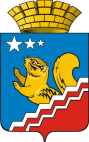 Свердловская областьГЛАВА ВОЛЧАНСКОГО ГОРОДСКОГО ОКРУГАпостановление27.12.2021г.                                                                                                                № 512г. ВолчанскРуководствуясь Уставом Волчанского городского округа, в соответствии с постановлением главы Волчанского городского округа от 20.11.2013 года № 921 «Об утверждении Порядка формирования и реализации муниципальных программ Волчанского городского округа» (в редакции постановлений главы Волчанского городского округа от 24.09.2015 года № 691, от 18.08.2017 года № 393), Решением Волчанской городской Думы от 25.12.2020 года № 57 «О бюджете Волчанского городского округа на 2021 год и плановый период 2022 и 2023 годов» (в редакции от 26.05.2021 года № 24, от 30.06.2021 года № 28, от 29.12.2021 года № 64) и Решением Волчанской городской Думы от 14.12.2021 года № 59 «О бюджете Волчанского городского округа на 2022 год и плановый период 2023 и 2024 годов»,ПОСТАНОВЛЯЮ:Внести в муниципальную программу Волчанского городского округа «Развитие культуры в Волчанском городском округе до 2026 года», (далее - Программа), утвержденную постановлением главы Волчанского городского округа от 13.08.2020 года № 323 (с изменениями от 28.12.2020 года № 575, 09.08.2021 года № 295) следующие изменения:            1.1. В паспорте Программы строку «Объемы финансирования муниципальной программы по годам реализации» изложить в следующей редакции:1.2. Раздел 1 Программы изложить в новой редакции (приложение №1).1.3. Раздел 4 Программы изложить в новой редакции (приложение № 2)             1.4. В приложение № 1 Программы внести изменения, изложив его в новой редакции (приложение № 3).1.5. В приложение № 2 Программы внести изменения, изложив его в новой редакции (приложение № 4).Настоящее постановление разместить на официальном сайте Волчанского городского округа в сети Интернет (www.volchansk-adm.ru).Контроль за исполнением настоящего постановления возложить на заместителя главы администрации Волчанского городского округа по социальным вопросам Бородулину И.В.Глава городского округа                                                                   А.В. Вервейн                                                     Приложение №1                                                                                          к постановлению главы Волчанского                                                           городского округа                                                                      от 27.12.2021 года № 512Раздел 1. ХАРАКТЕРИСТИКА ПРОБЛЕМ, НА РЕШЕНИЕ КОТОРЫХ НАПРАВЛЕНА МУНИЦИПАЛЬНАЯ ПРОГРАММА ВОЛЧАНСКОГО ГОРОДСКОГО ОКРУГА «Развитие культуры в Волчанском городском округе до 2026 года»Муниципальное автономное учреждение культуры «Культурно – досуговый центр» Волчанского городского округа (далее МАУК «КДЦ» ВГО) - это центр культурной жизни города Волчанска. МАУК «КДЦ» ВГО имеет 4 структурных подразделения:Услуги, предоставляемые МАУК «КДЦ» ВГО, востребованы горожанами.Структурные подразделения осуществляют следующую деятельность: - организация досуга и приобщение жителей к творчеству, культурному развитию и самообразованию, любительскому искусству и ремеслам, поддержка любительского художественного творчества, другой самодеятельной творческой инициативы и социально-культурной активности населения; -просветительская и информационная деятельность для интеллектуального и творческого развития личности; - предоставление услуг  населению эстетической направленности. Ежегодно более 100 участников становятся лауреатами и дипломантами конкурсов различного уровня от городских до областных и региональных. Каждый второй житель города Волчанска посещает мероприятия МАУК «КДЦ» ВГО: городские мероприятия, национальные и народные гуляния, выставки, конкурсы, фестивали, акции и так далее.В то же время материально-техническая база МАУК «КДЦ» ВГО нуждается в модернизации, частичной реконструкции, текущих и капитальных ремонтах. Низким остается уровень технической оснащенности структурных подразделений в связи с недофинансированием и значительным ростом темпов износа оборудования.Мероприятия по ремонту и реставрации памятников местного значения не проводятся должным образом, что приводит к разрушению объектов культурного наследия.В 2021 году Муниципальному автономному учреждению культуры «Культурно-досуговый центр» Волчанского городского округа в оперативное управление был передан Парк культуры и отдыха «Комсомольский». В Парке культуры и отдыха «Комсомольский» планируется: - создание благоприятных условий для отдыха населения, организация досуговой деятельности;- обеспечение сохранности и целостности историко-архитектурного комплекса, исторической среды и ландшафтов; - обеспечение содержания и инновационного переоснащения материально-технического хозяйства; - содержание, охрана, использование и благоустройство территорий (выращивание посадочного материала, высадка его в открытый грунт, уход за зелёными насаждениями);- организация и проведение на территории общественно-значимых, социальных и культурных мероприятий, творческих фестивалей и конкурсов, мастер-классов, творческих вечеров, массовых представлений и праздничных народных гуляний, концертных программ;- организация и проведение спортивно-развлекательных, состязательных и оздоровительных мероприятий;- обеспечение условий для проведения спортивных кроссов, выступлений, эстафет; - создание условий для туристской деятельности, осуществление комплексного экскурсионного, культурно-досугового и сервисного обслуживания туристских групп;-  осуществление фото -,кино -, видеосъемок. - организация отдыха детей, ветеранов, граждан пожилого возраста, инвалидов.На территории Волчанского городского округа действует структурное подразделение Централизованная библиотечная  система (далее ЦБС), в которую входят три библиотеки: Библиотека им. А.С. Пушкина, Детская библиотека им. А.Л. Барто, Библиотека для взрослых.Библиотеки ЦБС Волчанского городского округа имеют неоспоримые достижения, но наряду с этим остаются проблемы недокомплектованности фондов, информационной замкнутости, недостаточного информационного взаимодействия библиотек и продвижения новых электронных технологий в практику работы. Вопросы комплектования фондов общедоступных библиотек, в том числе электронными ресурсами являются приоритетными направлениями,  реализуемыми в рамках исполнения указа Президента Российской Федерации от 07 мая 2012 года № 597 «О мероприятиях по реализации государственной социальной политики». Для решения проблемы комплектования библиотечных фондов необходимо задействовать программно-целевой метод финансирования.В сентябре 2018 года здание, в котором функционировали библиотека им. А.С. Пушкина и Муниципальный краеведческий музей, было снесено, так как было непригодно для эксплуатации и подлежало сносу. Библиотека им. А.С. Пушкина и МКМ вынуждены были переехать во временные помещения. На сегодняшний день библиотека им. А.С. Пушкина находится в цокольном помещении многоквартирного дома и занимает две комнаты. Одна из комнат служит фондовым запасником, другая – зоной обслуживания читателей. Показатели работы библиотеки увеличиваются, несмотря на ограничение площади используемого помещения, а это значит библиотека востребована и необходима для населения Волчанского городского округа. Библиотечный фонд библиотеки составляет более семидесяти пяти тысяч экземпляров. Сохранность фондов библиотеки является первостепенной задачей. Существующие в настоящее время условия неудовлетворительны. Отсутствует возможность раскрытия книжных фондов, так как большая часть основного фонда находится в консервации. В связи с нехваткой зоны обслуживания для массовых мероприятий, библиотекари вынуждены постоянно искать площади для их проведения. Более 2-х лет библиотека сотрудничает со Свердловской государственной академической филармонией. На площадке библиотеки проводились филармонические уроки для школьников и филармонические собрания для молодежи и людей старшего возраста. Проведение виртуальных филармонических концертов ограниченно, из-за аварийного здания музыкальной школы, что подвергает опасности жизнь и здоровье посетителей данного учреждения.МКМ в настоящее время находится в подвальном помещении в многоквартирном доме (занимаемая площадь - 130м2). В МКМ основной фонд состоит из более девяти тысяч экспонатов и десятки коллекций, сохранность экспонатов музея является первостепенной задачей. Большая часть основного фонда находится, также в консервации, из-за небольшой предоставленной площади для МКМ.Приоритетные направления в развитии музейного дела в соответствии с  указами Президента Российской Федерации от 7 мая 2012 года № 597 «О мероприятиях по реализации государственной социальной политики» это -развитие экспозиционно-выставочной деятельности, обеспечение функционирования системы обменных и передвижных выставок, создание виртуальных музеев.  Активизация интереса населения к музеям напрямую связана с развитием их выставочной деятельности, использованием современных информационно-телекоммуникационных технологий. Особое внимание сегодня должно быть уделено созданию и организации передвижных музейных выставок. Особую актуальность в плане развития инновационной деятельности в музейной сфере и реализации майских указов Президента Российской Федерации приобретают создание в МКМ виртуальных проектов, а также веб-сайта музея.           Многие поколения горожан гордятся Волчанской детской музыкальной школой, одной из лучших школ Северного управленческого округа. В музыкальной школе работает три отделения (специальное фортепиано, класс скрипки, класс аккордеона, баяна, гитары, балалайки, с контингентом 90 человек. В настоящее время здание музыкальной школы находится в аварийном состоянии. Строительство нового здания позволит объединить в себе Библиотечно – музейный центр и детскую музыкальную школу, а также строительство нового здания позволит расширить спектр предоставления образовательных услуг и помимо музыкального образования предоставлять художественное и хореографическое. По окончании Школы искусств будет предусмотрена выдача документа об образовании, что является наиболее положительным моментом для родителей и учащихся.Новое здание БМЦ позволит укрепить материально-техническую базу, увеличить рост показателей и даст начало реализации новых проектов. Реализация мероприятий подпрограммы «Реализация приоритетных инвестиционных проектов (строительство и реконструкция зданий учреждений культуры)» позволит улучшить организацию досуга и приобщение жителей к творчеству, культурное развитие и самообразование, любительскому искусству и ремеслам, поддержку любительского художественного творчества, другой самодеятельной творческой инициативы и социально-культурную активность населения. Обеспечит библиотечное обслуживание населения с учетом потребностей и интересов, различных социально-возрастных групп.                                                                                                                                                      Собирания и хранения музейных предметов и музейных коллекций, осуществление просветительской и образовательной деятельности.В целях системного подхода к решению поставленных задач по срокам и объему финансирования мероприятия спланированы до 2026 года с учетом их приоритетности.Применение программных методов управления отраслью позволит достичь положительных количественных и качественных изменений в предоставлении культурных услуг населению. МАУК «КДЦ» ВГО нуждается в программном подходе по причине:- Особенности устройства города (2 части, находящиеся друг от друга на расстоянии 8 километров);- Невысокой платежеспособности населения;- Неудовлетворительного состояния материально-технической базы. Решать эти задачи планируется за счет средств, предусмотренных программой и субсидий областного бюджета местному бюджету Волчанского городского округа на информатизацию муниципальных библиотек и музеев, пополнение материально технической базы учреждения. Муниципальная программа Волчанского городского округа  разработана в соответствии с одним из основных направлений - стратегии социально-экономического развития Волчанского городского округа на 2016-2030 годы - культурное развитие.Устаревшая и изношенная материально-техническая база, а зачастую просто отсутствие её, в  значительной части не позволяет, не только внедрять инновационные формы работы и современные информационные технологии, но и привлекать молодые кадры в отрасль, средний возраст работающих в Доме культуры составляет около 40 лет, в Централизованной библиотечной системе - 35 лет, в Муниципальном краеведческиом музее – 47 лет.Программно-целевой метод управления культурным развитием позволит вывести культуру на более высокий уровень оказания услуг.  Тесная взаимосвязь процессов, происходящих в сфере культуры, с процессами, происходящими в обществе, делает использование программно-целевого метода необходимым условием дальнейшего развития отрасли. Программно-целевой метод позволит сконцентрировать финансовые ресурсы на конкретных объектах и приоритетных для развития отрасли направлениях.С 01.07.2015 исполнителем муниципальной программы является МАУК «КДЦ» ВГО. Нормативной базой реализации муниципальной программы являются:Конституция Российской Федерации;Постановление Правительства Свердловской области от 21.10.2013 года № 1268-ПП «Об утверждении государственной программы Свердловской области «Развитие культуры в Свердловской области до 2024 года» (с изменениями на 16 декабря 2021 года);Постановление Правительства Свердловской области от 24.10.2013г. № 1296-ПП «Об утверждении государственной программы Свердловской области «Реализация основных направлений государственной политики в строительном комплексе Свердловской области до 2024 года» (с изменениями на 16.12.2021г.);   Постановление главы Волчанского городского округа «Об утверждении Программы комплексного развития социальной инфраструктуры Волчанского городского округа до 2024 года» от 14.12.2018 года № 597;Постановление главы Волчанского городского округа от 20 ноября 2013 года № 921 «Об утверждении Порядка формирования и реализации муниципальных программ Волчанского городского округа»;Постановление Правительства Свердловской области от 16 июля 2019 года № 432-ПП «Об утверждении Стратегии реализации государственной культурной политики в Свердловской области на период до 2035 года» ( с изменениями от 24.12.2021г.);Стратегия социально-экономического развития Волчанского городского округа, утвержденная решением Волчанской городской Думы от 14.12.2018г. № 77.Приложение № 2 к постановлению главы Волчанского городского округа от 27.12.2021 года № 512Раздел 4. РАСХОДЫ НА РЕАЛИЗАЦИЮ МУНИЦИПАЛЬНОЙ ПРОГРАММЫ ВОЛЧАНСКОГО ГОРОДСКОГО ОКРУГА «РАЗВИТИЕ КУЛЬТУРЫ В ВОЛЧАНСКОМ ГОРОДСКОМ ОКРУГЕ ДО 2026 ГОДА» РЕСУРСНОЕ ОБЕСПЕЧЕНИЕ МУНИЦИПАЛЬНОЙ ПРОГРАММЫ ВОЛЧАНСКОГО ГОРОДСКОГО ОКРУГА «РАЗВИТИЕ КУЛЬТУРЫ В ВОЛЧАНСКОМ ГОРОДСКОМ ОКРУГЕ ДО 2026 ГОДА»(тыс. рублей)Приложение № 3 к постановлению главы Волчанского городского округа от 27.12.2021 года № 512Приложение № 1к муниципальной программе Волчанского городского округа«Развитие культуры в Волчанском городском округе до 2026 года»ЦЕЛИ И ЗАДАЧИ, ЦЕЛЕВЫЕ ПОКАЗАТЕЛИМУНИЦИПАЛЬНОЙ ПРОГРАММЫ ВОЛЧАНСКОГО ГОРОДСКОГО ОКРУГА«РАЗВИТИЕ КУЛЬТУРЫ В ВОЛЧАНСКОМ ГОРОДСКОМ ОКРУГЕ ДО 2026 ГОДА»Список используемых сокращений:- Указ Президента РФ № 597 от 07.05.12г. – Указ Президента Российской Федерации от 07 мая 2012 года № 597 «О мероприятиях по реализации государственной политики»;- ППСО от 16.07.2019 г.  № 432-ПП – Постановление Правительства Свердловской области от 16 июля 2019 года № 432-ПП «Об утверждении Стратегии реализации государственной культурной политики в Свердловской области на период до 2035 года»;- Постановление главы ВГО от 30.12.2013 г. № 1043 – Постановление главы Волчанского городского округа от 30 декабря 2013 года № 1043 «Об утверждении Плана мероприятий («дорожной карты») «Изменения в отраслях социальной сферы, направленные на повышение эффективности сферы культуры в Волчанском городском округе»;            -  Постановление главы ВГО от 06.12.2021г. № 467  – Постановление главы Волчанского городского округа от 10 марта 2020 года № 91 «Об утверждении муниципального задания МАУК «КДЦ» ВГО на 2020 год и плановый период 2021 и 2022 года»;          - Постановление Законодательного Собрания Свердловской Области от 19.11.2019г. № 2181;	- стат. форма 6-НК – Статистическая форма 6-НК «Сведения об общедоступной (публичной) библиотеки»;- стат. форма 7 –НК – Статистическая форма 7-НК «Сведения об организации культурно – досугового типа»;- стат. форма 8-НК – Статистическая форма 8-НК «Сведения о деятельности музея»;- Стандарт деятельности МАУК «КДЦ» ВГО- Стандарт деятельности муниципального автономного учреждения культуры «Культурно-досуговый центр» Волчанского городского округа;- ВГО – Волчанский городской округ.Приложение № 4к постановлению главы Волчанского городского округа от 27.12.2021 года  № 512                                                                                                                                                 Приложение № 2к муниципальной программе Волчанского городского округа«Развитие культуры в Волчанском городском округе до 2026 года»ПЛАН МЕРОПРИЯТИЙ МУНИЦИПАЛЬНОЙ ПРОГРАММЫ ВОЛЧАНСКОГО ГОРОДСКОГО ОКРУГА«РАЗВИТИЕ КУЛЬТУРЫ В ВОЛЧАНСКОМ ГОРОДСКОМ ОКРУГЕ ДО 2026 ГОДА»Список используемых сокращений:- ВГО – Волчанский городской округ;- МКУ «УГХ» - муниципальное казенное учреждение «Управление городского хозяйства»;- МАУК «КДЦ» ВГО – муниципальное автономное учреждение культуры «Культурно – досуговый центр» Волчанского городского округа;- ЦБС – централизованная библиотечная система;- МКМ – муниципальный краеведческий музей.О внесении  изменений в  муниципальную программу Волчанского городского округа «Развитие культуры в Волчанском городском округе до 2026 года» Объемы финансирования 
муниципальной программы 
по годам реализации, тыс. рублей ВСЕГО – 187 773,61614в том числе по годам реализации:2021 год – 30 576,965140;2022 год – 41 922,00;2023 год – 28 073,00; 2024 год – 19 085,00; 2025 год – 33 460,603;2026 год – 34 656,008.Из них федеральный бюджет – 86,70 в том числе по годам реализации:2021 год – 0,00;2022 год – 86,70;2023 год – 0,00;2024 год – 0,00;2025 год – 0,00;2026 год – 0,00.Из них областной бюджет – 2 404,80 в том числе по годам реализации:2021 год – 2 180,50;2022 год – 224,30;2023 год – 0,00;2024 год – 0,00;2025 год – 0,00;2026 год – 0,00.Из них местный бюджет – 164 659,45 в том числе по годам реализации:2021 год – 26 173,799;2022 год – 36 111,00;2023 год – 24 573,04;2024 год – 15 285,00;2025 год – 29 660,603;2026 год – 30 856,008.Из них внебюджетные источники – 20 622,66614 в том числе по годам реализации:2021 год – 2 222,66614;2022 год – 3 500,00;2023 год – 3 500,00;2024 год – 3 800,00;2025 год – 3 800,00; – 3 800,00.структурное подразделениесетевая единицаСтруктурное подразделениеСетевая единицаСетевая единицаАдресI1Дом культурыДом культурыДом культуры624940,  Свердловская область, город Волчанск, ул. Уральского Комсомола, 4;II2Клуб посёлка ВьюжныйКлуб посёлка ВьюжныйКлуб посёлка Вьюжный624941, Свердловская область, поселок Вьюжный, ул. Западная 1;III3Парк культуры и отдыха «Комсомольский» Парк культуры и отдыха «Комсомольский» Парк культуры и отдыха «Комсомольский» 624940, Свердловская область, ул. Карпинского 18;IV4Библиотечно – музейный центрЦентрализованная библиотечная системаБиблиотека имени А.С. Пушкина624941, Свердловская область, город Волчанск, проспект Комсомольский, 6; IV5Библиотечно – музейный центрЦентрализованная библиотечная системаДетская библиотека имени А.Л. Барто624940, Свердловская область, город Волчанск, ул. Уральского Комсомола, 4; IV6Библиотечно – музейный центрЦентрализованная библиотечная системаБиблиотека  для взрослых624940, Свердловская область, город Волчанск, ул. Карпинского, 10;IV7Библиотечно – музейный центрМуниципальный краеведческий музейМуниципальный краеведческий музей624941, Свердловская область, город Волчанск, ул. Кооперативная, 22. №Виды расходовВсего20212022202320242025202623456789Всего по муниципальной программе Волчанского городского округа «Развитие культуры в Волчанском городском округе до 2026 года», в том числе:187 773,6161430 576,96514041 922,0028 073,0019 085,0033 460,60334656,008Федеральный бюджет86,7000,0086,7000,000,000,000,00Областной бюджет2404,802180,500224,3000,000,000,000,00Местный бюджет164 659,4526 173,79938 111,0024 573,0415 285,0029 660,60330 856,008Внебюджетные источники20 622,666142 222,666143 500,03 500,03 800,03 800,03 800,0Подпрограмма 1. «Развитие культуры»Подпрограмма 1. «Развитие культуры»Подпрограмма 1. «Развитие культуры»Подпрограмма 1. «Развитие культуры»Подпрограмма 1. «Развитие культуры»Подпрограмма 1. «Развитие культуры»Подпрограмма 1. «Развитие культуры»Подпрограмма 1. «Развитие культуры»Федеральный бюджет86,700,0086,700,000,000,000,00Областной бюджет1 708,801 484,50224,300,000,000,000,00Местный бюджет18 013,2772 898, 0179 628,001 375,001 285,001 413,631 413,63Внебюджетные источники0,000,000,000,000,000,000,00Всего по подпрограмме 1. «Развитие культуры»19 808,7774382,5179 939,001 375,001 285,001 413,631 413,63Подпрограмма 2. «Реализация приоритетных инвестиционных проектов (строительство и реконструкция зданий учреждений культуры)»Подпрограмма 2. «Реализация приоритетных инвестиционных проектов (строительство и реконструкция зданий учреждений культуры)»Подпрограмма 2. «Реализация приоритетных инвестиционных проектов (строительство и реконструкция зданий учреждений культуры)»Подпрограмма 2. «Реализация приоритетных инвестиционных проектов (строительство и реконструкция зданий учреждений культуры)»Подпрограмма 2. «Реализация приоритетных инвестиционных проектов (строительство и реконструкция зданий учреждений культуры)»Подпрограмма 2. «Реализация приоритетных инвестиционных проектов (строительство и реконструкция зданий учреждений культуры)»Подпрограмма 2. «Реализация приоритетных инвестиционных проектов (строительство и реконструкция зданий учреждений культуры)»Подпрограмма 2. «Реализация приоритетных инвестиционных проектов (строительство и реконструкция зданий учреждений культуры)»Федеральный бюджет0,000,000,000,000,000,000,00Областной бюджет0,000,000,000,000,000,000,00Местный бюджет0,000,000,000,000,000,000,00Внебюджетные источники0,000,000,000,000,000,000,00Всего по подпрограмме 2. «Реализация приоритетных инвестиционных проектов (строительство и реконструкция зданий учреждений культуры)»0,000,000,000,000,000,000,00Подпрограмма 3. «Обеспечение реализации муниципальной программы Волчанского городского округа «Развитие культуры в Волчанском городском округе до 2026 года»Подпрограмма 3. «Обеспечение реализации муниципальной программы Волчанского городского округа «Развитие культуры в Волчанском городском округе до 2026 года»Подпрограмма 3. «Обеспечение реализации муниципальной программы Волчанского городского округа «Развитие культуры в Волчанском городском округе до 2026 года»Подпрограмма 3. «Обеспечение реализации муниципальной программы Волчанского городского округа «Развитие культуры в Волчанском городском округе до 2026 года»Подпрограмма 3. «Обеспечение реализации муниципальной программы Волчанского городского округа «Развитие культуры в Волчанском городском округе до 2026 года»Подпрограмма 3. «Обеспечение реализации муниципальной программы Волчанского городского округа «Развитие культуры в Волчанском городском округе до 2026 года»Подпрограмма 3. «Обеспечение реализации муниципальной программы Волчанского городского округа «Развитие культуры в Волчанском городском округе до 2026 года»Подпрограмма 3. «Обеспечение реализации муниципальной программы Волчанского городского округа «Развитие культуры в Волчанском городском округе до 2026 года»Федеральный бюджет0,000,000,000,000,000,000,00Областной бюджет696,00696,000,000,000,000,000,00Местный бюджет146 646,17323 275,78228 483,0023 198,0414 000,0028 246,97329 442,378Внебюджетные источники20 622,666142 222,666143 500,003 500,003 800,003 800,003 800,00Всего по подпрограмме 3. «Обеспечение реализации муниципальной программы Волчанского городского округа «Развитие культуры на территории Волчанского городского округа»167 964,8391426 194,4481431 983,0026 698,0417 800,0032 046,97333 242,378№ п/пНаименование  
 цели (целей) и 
 задач, целевых 
  показателейЕдиница 
измеренияЗначение целевого показателя реализации      
муниципальной программыЗначение целевого показателя реализации      
муниципальной программыЗначение целевого показателя реализации      
муниципальной программыЗначение целевого показателя реализации      
муниципальной программыЗначение целевого показателя реализации      
муниципальной программыЗначение целевого показателя реализации      
муниципальной программыЗначение целевого показателя реализации      
муниципальной программыЗначение целевого показателя реализации      
муниципальной программыИсточник  
 значений  
показателей№ п/пНаименование  
 цели (целей) и 
 задач, целевых 
  показателейЕдиница 
измеренияотчетный годфактотчетный годфакточередной финансовый год и плановый периодпланочередной финансовый год и плановый периодпланочередной финансовый год и плановый периодпланочередной финансовый год и плановый периодпланочередной финансовый год и плановый периодпланочередной финансовый год и плановый периодпланИсточник  
 значений  
показателей№ п/пНаименование  
 цели (целей) и 
 задач, целевых 
  показателейЕдиница 
измерения20172017202120222023202420252026Источник  
 значений  
показателей12344567891112ПОДПРОГРАММА 1. «РАЗВИТИЕ КУЛЬТУРЫ»ПОДПРОГРАММА 1. «РАЗВИТИЕ КУЛЬТУРЫ»ПОДПРОГРАММА 1. «РАЗВИТИЕ КУЛЬТУРЫ»ПОДПРОГРАММА 1. «РАЗВИТИЕ КУЛЬТУРЫ»ПОДПРОГРАММА 1. «РАЗВИТИЕ КУЛЬТУРЫ»ПОДПРОГРАММА 1. «РАЗВИТИЕ КУЛЬТУРЫ»ПОДПРОГРАММА 1. «РАЗВИТИЕ КУЛЬТУРЫ»ПОДПРОГРАММА 1. «РАЗВИТИЕ КУЛЬТУРЫ»ПОДПРОГРАММА 1. «РАЗВИТИЕ КУЛЬТУРЫ»ПОДПРОГРАММА 1. «РАЗВИТИЕ КУЛЬТУРЫ»ПОДПРОГРАММА 1. «РАЗВИТИЕ КУЛЬТУРЫ»ПОДПРОГРАММА 1. «РАЗВИТИЕ КУЛЬТУРЫ»Цель: Духовно – нравственное развитие и реализация человеческого потенциала в условиях перехода к инновационному типу развития общества и экономики Волчанского городского округа, создание условий для равной доступности культурных благЦель: Духовно – нравственное развитие и реализация человеческого потенциала в условиях перехода к инновационному типу развития общества и экономики Волчанского городского округа, создание условий для равной доступности культурных благЦель: Духовно – нравственное развитие и реализация человеческого потенциала в условиях перехода к инновационному типу развития общества и экономики Волчанского городского округа, создание условий для равной доступности культурных благЦель: Духовно – нравственное развитие и реализация человеческого потенциала в условиях перехода к инновационному типу развития общества и экономики Волчанского городского округа, создание условий для равной доступности культурных благЦель: Духовно – нравственное развитие и реализация человеческого потенциала в условиях перехода к инновационному типу развития общества и экономики Волчанского городского округа, создание условий для равной доступности культурных благЦель: Духовно – нравственное развитие и реализация человеческого потенциала в условиях перехода к инновационному типу развития общества и экономики Волчанского городского округа, создание условий для равной доступности культурных благЦель: Духовно – нравственное развитие и реализация человеческого потенциала в условиях перехода к инновационному типу развития общества и экономики Волчанского городского округа, создание условий для равной доступности культурных благЦель: Духовно – нравственное развитие и реализация человеческого потенциала в условиях перехода к инновационному типу развития общества и экономики Волчанского городского округа, создание условий для равной доступности культурных благЦель: Духовно – нравственное развитие и реализация человеческого потенциала в условиях перехода к инновационному типу развития общества и экономики Волчанского городского округа, создание условий для равной доступности культурных благЦель: Духовно – нравственное развитие и реализация человеческого потенциала в условиях перехода к инновационному типу развития общества и экономики Волчанского городского округа, создание условий для равной доступности культурных благЦель: Духовно – нравственное развитие и реализация человеческого потенциала в условиях перехода к инновационному типу развития общества и экономики Волчанского городского округа, создание условий для равной доступности культурных благЦель: Духовно – нравственное развитие и реализация человеческого потенциала в условиях перехода к инновационному типу развития общества и экономики Волчанского городского округа, создание условий для равной доступности культурных благЗадача 1.   Повышение доступности и качества услуг, оказываемых населению в сфере культурыЗадача 1.   Повышение доступности и качества услуг, оказываемых населению в сфере культурыЗадача 1.   Повышение доступности и качества услуг, оказываемых населению в сфере культурыЗадача 1.   Повышение доступности и качества услуг, оказываемых населению в сфере культурыЗадача 1.   Повышение доступности и качества услуг, оказываемых населению в сфере культурыЗадача 1.   Повышение доступности и качества услуг, оказываемых населению в сфере культурыЗадача 1.   Повышение доступности и качества услуг, оказываемых населению в сфере культурыЗадача 1.   Повышение доступности и качества услуг, оказываемых населению в сфере культурыЗадача 1.   Повышение доступности и качества услуг, оказываемых населению в сфере культурыЗадача 1.   Повышение доступности и качества услуг, оказываемых населению в сфере культурыЗадача 1.   Повышение доступности и качества услуг, оказываемых населению в сфере культурыЗадача 1.   Повышение доступности и качества услуг, оказываемых населению в сфере культурыРост ежегодной посещаемости муниципального краеведческого музея на 1000 человекпосещений727727879880880880880880Соглашение о достижении результатов и показателей муниц. компонента регион. проекта «Культурная среда» от 25.08.2021г. № 740/12-2020Число посещений муниципального краеведческого музеяединиц65006500764376507650765076507650стат. форма 8-НКЧисло посещений муниципальных библиотек ВГОпосещений4468044680461224613048130481304813048130Соглашение о достижении результатов и показателей муниц. компонента регион. проекта «Культурная среда» от 25.08.2021г. № 740/12-2020Увеличение посещаемости учреждений культуры (по сравнению с 2019 годом)процентов100100100110120140180200Соглашение о достижении результатов и показателей муниц. компонента регион. проекта «Культурная среда» от 25.08.2021г. № 740/12-2020Посещаемость населением ВГО мероприятий проводимых муниципальными культурно-досуговыми учреждениями от общего числа населения ВГОпроцентов309300300300300300Стандарт деятельности МАУК «КДЦ» ВГОУвеличение численности участников мероприятий человек2790827908291212920030900309003090030900Муниципальное задание МАУК «КДЦ» ВГОКоличество  мероприятий, направленных на сохранение, возрождение и развитие народных художественных промысловединиц999999Постановление ЗССО от 19.11.2019г. №2181Количество лауреатов, дипломантов международных, всероссийских, областных, региональных конкурсов и фестивалей в сфере культурыединиц101010101010Стандарт деятельности МАУК «КДЦ» ВГОУвеличение количества зрителей на киносеансах кинозала «Волчанский» (по сравнению с предыдущим годом)процентов70269887Постановление главы ВГО от 06.12.2021 г.№ 467Количество экземпляров новых поступлений в фонды общедоступных муниципальных библиотек Волчанского городского округа в расчете на 1000 жителейединиц191173173173173173стат. форма 6-НКДоля коллективов самодеятельного художественного творчества, имеющих звание «народный (образцовый)»процентов505050505050стат. форма 7-НККоличество реализованных выставочных музейных проектовединиц808080808080Стандарт деятельности МАУК «КДЦ» ВГОЧисло передвижных музейных проектовединиц444444Стандарт деятельности МАУК «КДЦ» ВГОДоля сельских населенных пунктов, охваченных культурно-досуговыми услугами, от общего числа сельских населенных пунктовпроцентов100100100100100100100100стат. форма 7-НКДоля муниципальных учреждений культуры, находящихся в удовлетворительном состоянии, в общем количестве таких учрежденийпроцентов66,766,766,766,766,766,7стат. форма 6-НК,7-НК, 8-НКМодернизация рабочих местединиц111111Стандарт деятельности МАУК «КДЦ» ВГОЗадача 2. Обеспечение условий для развития инновационной деятельности  муниципальных учреждений культурыЗадача 2. Обеспечение условий для развития инновационной деятельности  муниципальных учреждений культурыЗадача 2. Обеспечение условий для развития инновационной деятельности  муниципальных учреждений культурыЗадача 2. Обеспечение условий для развития инновационной деятельности  муниципальных учреждений культурыЗадача 2. Обеспечение условий для развития инновационной деятельности  муниципальных учреждений культурыЗадача 2. Обеспечение условий для развития инновационной деятельности  муниципальных учреждений культурыЗадача 2. Обеспечение условий для развития инновационной деятельности  муниципальных учреждений культурыЗадача 2. Обеспечение условий для развития инновационной деятельности  муниципальных учреждений культурыЗадача 2. Обеспечение условий для развития инновационной деятельности  муниципальных учреждений культурыЗадача 2. Обеспечение условий для развития инновационной деятельности  муниципальных учреждений культурыЗадача 2. Обеспечение условий для развития инновационной деятельности  муниципальных учреждений культурыЗадача 2. Обеспечение условий для развития инновационной деятельности  муниципальных учреждений культурыКоличество действующих виртуальных музеевединиц283236404448Стандарт деятельности МАУК «КДЦ» ВГОДоля музеев, имеющих веб-сайт в сети Интернетпроцентов100100100100100100Стандарт деятельности МАУК «КДЦ» ВГОДоля муниципальных музеев, в которых используется информационные системы учета и ведения каталогов в электронном виде, в общем количестве муниципальных музеевпроцентов100100100100100100Стандарт деятельности МАУК «КДЦ» ВГОДоля предметов основного фонда муниципальных музеев, отраженных в электронных каталогахпроцентов93,9100100100100100стат. форма 8-НКДоля представленных (во всех формах) зрителю музейных предметов в общем количестве музейных предметов основного фондапроцентов28,628,929,730,830,830,8стат. форма 8-НКУвеличение количества библиографических записей в сводном электронном каталоге библиотек ВГО (по сравнению с предыдущим годом).процентов13,712,010,89,78,98,1Муниципальное задание МАУК «КДЦ» ВГОДоля библиотечных фондов общедоступных библиотек, представленных в электронной форме, от общего объема библиотечных фондовпроцентов5,25,96,57,27,88,5Постановление главы ВГО от 30.12.2013 г.Доля общедоступных муниципальных библиотек, обеспечивающих доступ пользователей к электронным ресурсам сети Интернет, от количества общедоступных библиотек, имеющих техническую возможность для подключения к сети Интернетпроцентов100100100100100100стат. форма 6-НККоличество качественных ресурсов в информационно-телекоммуникационной сети «Интернет» позволяющих получать информацию о культурепроцентов100100100100100100Стандарт деятельности МАУК «КДЦ» ВГОКоличество обращений к порталу «культура-урала.рф»единиц194240305400520670Соглашение о достижении результа-тов и показателей муниц. компонента регионального проек-та «Цифровая культу-ра»  от 26.08.2020 г.№ 663/08-2021Задача 3. Создание условий для сохранения и развития кадрового и творческого потенциала сферы культурыЗадача 3. Создание условий для сохранения и развития кадрового и творческого потенциала сферы культурыЗадача 3. Создание условий для сохранения и развития кадрового и творческого потенциала сферы культурыЗадача 3. Создание условий для сохранения и развития кадрового и творческого потенциала сферы культурыЗадача 3. Создание условий для сохранения и развития кадрового и творческого потенциала сферы культурыЗадача 3. Создание условий для сохранения и развития кадрового и творческого потенциала сферы культурыЗадача 3. Создание условий для сохранения и развития кадрового и творческого потенциала сферы культурыЗадача 3. Создание условий для сохранения и развития кадрового и творческого потенциала сферы культурыЗадача 3. Создание условий для сохранения и развития кадрового и творческого потенциала сферы культурыЗадача 3. Создание условий для сохранения и развития кадрового и творческого потенциала сферы культурыЗадача 3. Создание условий для сохранения и развития кадрового и творческого потенциала сферы культурыЗадача 3. Создание условий для сохранения и развития кадрового и творческого потенциала сферы культурыСоотношение средней заработной платы работников учреждений культуры к средней заработной плате по экономике Свердловской областипроцентовпроцентов100100100100100100Постановление главы ВГО от 30.12.2013 г.№ 1043Повышение квалификации творческих и управленческих кадров в сфере культуры на базе центров непрерывного образования и повышения квалификации творческих и управленческих кадров в сфере культуры единицединиц554555Соглашение о достижении результа-тов и показателей муниц.компонента регионального проек-та «Создание условий для реализации твор-ческого потенциала нации»  от 26.08.20 г.№ 745/12-2020Количество добровольцев, вовлеченных в сферу культурыединицединиц152025303540Соглашение о достижении результа-тов и показателей муниц.компонента регионального проек-та «Создание условий для реализации твор-ческого потенциала нации»  от 26.08.20 г.№ 745/12-2020ПОДПРОГРАММА 2. «РЕАЛИЗАЦИЯ ПРИОРИТЕТНЫХ ИНВЕСТИЦИОННЫХ ПРОЕКТОВ (СТРОИТЕЛЬСТВО И РЕКОНСТРУКЦИЯ ЗДАНИЙ УЧРЕЖДЕНИЙ КУЛЬТУРЫ)»ПОДПРОГРАММА 2. «РЕАЛИЗАЦИЯ ПРИОРИТЕТНЫХ ИНВЕСТИЦИОННЫХ ПРОЕКТОВ (СТРОИТЕЛЬСТВО И РЕКОНСТРУКЦИЯ ЗДАНИЙ УЧРЕЖДЕНИЙ КУЛЬТУРЫ)»ПОДПРОГРАММА 2. «РЕАЛИЗАЦИЯ ПРИОРИТЕТНЫХ ИНВЕСТИЦИОННЫХ ПРОЕКТОВ (СТРОИТЕЛЬСТВО И РЕКОНСТРУКЦИЯ ЗДАНИЙ УЧРЕЖДЕНИЙ КУЛЬТУРЫ)»ПОДПРОГРАММА 2. «РЕАЛИЗАЦИЯ ПРИОРИТЕТНЫХ ИНВЕСТИЦИОННЫХ ПРОЕКТОВ (СТРОИТЕЛЬСТВО И РЕКОНСТРУКЦИЯ ЗДАНИЙ УЧРЕЖДЕНИЙ КУЛЬТУРЫ)»ПОДПРОГРАММА 2. «РЕАЛИЗАЦИЯ ПРИОРИТЕТНЫХ ИНВЕСТИЦИОННЫХ ПРОЕКТОВ (СТРОИТЕЛЬСТВО И РЕКОНСТРУКЦИЯ ЗДАНИЙ УЧРЕЖДЕНИЙ КУЛЬТУРЫ)»ПОДПРОГРАММА 2. «РЕАЛИЗАЦИЯ ПРИОРИТЕТНЫХ ИНВЕСТИЦИОННЫХ ПРОЕКТОВ (СТРОИТЕЛЬСТВО И РЕКОНСТРУКЦИЯ ЗДАНИЙ УЧРЕЖДЕНИЙ КУЛЬТУРЫ)»ПОДПРОГРАММА 2. «РЕАЛИЗАЦИЯ ПРИОРИТЕТНЫХ ИНВЕСТИЦИОННЫХ ПРОЕКТОВ (СТРОИТЕЛЬСТВО И РЕКОНСТРУКЦИЯ ЗДАНИЙ УЧРЕЖДЕНИЙ КУЛЬТУРЫ)»ПОДПРОГРАММА 2. «РЕАЛИЗАЦИЯ ПРИОРИТЕТНЫХ ИНВЕСТИЦИОННЫХ ПРОЕКТОВ (СТРОИТЕЛЬСТВО И РЕКОНСТРУКЦИЯ ЗДАНИЙ УЧРЕЖДЕНИЙ КУЛЬТУРЫ)»ПОДПРОГРАММА 2. «РЕАЛИЗАЦИЯ ПРИОРИТЕТНЫХ ИНВЕСТИЦИОННЫХ ПРОЕКТОВ (СТРОИТЕЛЬСТВО И РЕКОНСТРУКЦИЯ ЗДАНИЙ УЧРЕЖДЕНИЙ КУЛЬТУРЫ)»ПОДПРОГРАММА 2. «РЕАЛИЗАЦИЯ ПРИОРИТЕТНЫХ ИНВЕСТИЦИОННЫХ ПРОЕКТОВ (СТРОИТЕЛЬСТВО И РЕКОНСТРУКЦИЯ ЗДАНИЙ УЧРЕЖДЕНИЙ КУЛЬТУРЫ)»ПОДПРОГРАММА 2. «РЕАЛИЗАЦИЯ ПРИОРИТЕТНЫХ ИНВЕСТИЦИОННЫХ ПРОЕКТОВ (СТРОИТЕЛЬСТВО И РЕКОНСТРУКЦИЯ ЗДАНИЙ УЧРЕЖДЕНИЙ КУЛЬТУРЫ)»ПОДПРОГРАММА 2. «РЕАЛИЗАЦИЯ ПРИОРИТЕТНЫХ ИНВЕСТИЦИОННЫХ ПРОЕКТОВ (СТРОИТЕЛЬСТВО И РЕКОНСТРУКЦИЯ ЗДАНИЙ УЧРЕЖДЕНИЙ КУЛЬТУРЫ)»Цель - Создание условий для равной доступности культурных благЦель - Создание условий для равной доступности культурных благЦель - Создание условий для равной доступности культурных благЦель - Создание условий для равной доступности культурных благЦель - Создание условий для равной доступности культурных благЦель - Создание условий для равной доступности культурных благЦель - Создание условий для равной доступности культурных благЦель - Создание условий для равной доступности культурных благЦель - Создание условий для равной доступности культурных благЦель - Создание условий для равной доступности культурных благЦель - Создание условий для равной доступности культурных благЦель - Создание условий для равной доступности культурных благЗадача 1. Строительство и реконструкция зданий учреждений культурыЗадача 1. Строительство и реконструкция зданий учреждений культурыЗадача 1. Строительство и реконструкция зданий учреждений культурыЗадача 1. Строительство и реконструкция зданий учреждений культурыЗадача 1. Строительство и реконструкция зданий учреждений культурыЗадача 1. Строительство и реконструкция зданий учреждений культурыЗадача 1. Строительство и реконструкция зданий учреждений культурыЗадача 1. Строительство и реконструкция зданий учреждений культурыЗадача 1. Строительство и реконструкция зданий учреждений культурыЗадача 1. Строительство и реконструкция зданий учреждений культурыЗадача 1. Строительство и реконструкция зданий учреждений культурыЗадача 1. Строительство и реконструкция зданий учреждений культурыВвод в эксплуатацию здания для размещения Библиотечно – музейного центра и школы искусств.единицединицППСО от 24.10.2013г.№ 1296-ПППОДПРОГРАММА 3. «ОБЕСПЕЧЕНИЕ РЕАЛИЗАЦИИ МУНИЦИПАЛЬНОЙ ПРОГРАММЫ ВОЛЧАНСКОГО ГОРОДСКОГО ОКРУГА «РАЗВИТИЕ КУЛЬТУРЫ В ВОЛЧАНСКОМ ГОРОДСКОМ ОКРУГЕ ДО 2026 ГОДА»ПОДПРОГРАММА 3. «ОБЕСПЕЧЕНИЕ РЕАЛИЗАЦИИ МУНИЦИПАЛЬНОЙ ПРОГРАММЫ ВОЛЧАНСКОГО ГОРОДСКОГО ОКРУГА «РАЗВИТИЕ КУЛЬТУРЫ В ВОЛЧАНСКОМ ГОРОДСКОМ ОКРУГЕ ДО 2026 ГОДА»ПОДПРОГРАММА 3. «ОБЕСПЕЧЕНИЕ РЕАЛИЗАЦИИ МУНИЦИПАЛЬНОЙ ПРОГРАММЫ ВОЛЧАНСКОГО ГОРОДСКОГО ОКРУГА «РАЗВИТИЕ КУЛЬТУРЫ В ВОЛЧАНСКОМ ГОРОДСКОМ ОКРУГЕ ДО 2026 ГОДА»ПОДПРОГРАММА 3. «ОБЕСПЕЧЕНИЕ РЕАЛИЗАЦИИ МУНИЦИПАЛЬНОЙ ПРОГРАММЫ ВОЛЧАНСКОГО ГОРОДСКОГО ОКРУГА «РАЗВИТИЕ КУЛЬТУРЫ В ВОЛЧАНСКОМ ГОРОДСКОМ ОКРУГЕ ДО 2026 ГОДА»ПОДПРОГРАММА 3. «ОБЕСПЕЧЕНИЕ РЕАЛИЗАЦИИ МУНИЦИПАЛЬНОЙ ПРОГРАММЫ ВОЛЧАНСКОГО ГОРОДСКОГО ОКРУГА «РАЗВИТИЕ КУЛЬТУРЫ В ВОЛЧАНСКОМ ГОРОДСКОМ ОКРУГЕ ДО 2026 ГОДА»ПОДПРОГРАММА 3. «ОБЕСПЕЧЕНИЕ РЕАЛИЗАЦИИ МУНИЦИПАЛЬНОЙ ПРОГРАММЫ ВОЛЧАНСКОГО ГОРОДСКОГО ОКРУГА «РАЗВИТИЕ КУЛЬТУРЫ В ВОЛЧАНСКОМ ГОРОДСКОМ ОКРУГЕ ДО 2026 ГОДА»ПОДПРОГРАММА 3. «ОБЕСПЕЧЕНИЕ РЕАЛИЗАЦИИ МУНИЦИПАЛЬНОЙ ПРОГРАММЫ ВОЛЧАНСКОГО ГОРОДСКОГО ОКРУГА «РАЗВИТИЕ КУЛЬТУРЫ В ВОЛЧАНСКОМ ГОРОДСКОМ ОКРУГЕ ДО 2026 ГОДА»ПОДПРОГРАММА 3. «ОБЕСПЕЧЕНИЕ РЕАЛИЗАЦИИ МУНИЦИПАЛЬНОЙ ПРОГРАММЫ ВОЛЧАНСКОГО ГОРОДСКОГО ОКРУГА «РАЗВИТИЕ КУЛЬТУРЫ В ВОЛЧАНСКОМ ГОРОДСКОМ ОКРУГЕ ДО 2026 ГОДА»ПОДПРОГРАММА 3. «ОБЕСПЕЧЕНИЕ РЕАЛИЗАЦИИ МУНИЦИПАЛЬНОЙ ПРОГРАММЫ ВОЛЧАНСКОГО ГОРОДСКОГО ОКРУГА «РАЗВИТИЕ КУЛЬТУРЫ В ВОЛЧАНСКОМ ГОРОДСКОМ ОКРУГЕ ДО 2026 ГОДА»ПОДПРОГРАММА 3. «ОБЕСПЕЧЕНИЕ РЕАЛИЗАЦИИ МУНИЦИПАЛЬНОЙ ПРОГРАММЫ ВОЛЧАНСКОГО ГОРОДСКОГО ОКРУГА «РАЗВИТИЕ КУЛЬТУРЫ В ВОЛЧАНСКОМ ГОРОДСКОМ ОКРУГЕ ДО 2026 ГОДА»ПОДПРОГРАММА 3. «ОБЕСПЕЧЕНИЕ РЕАЛИЗАЦИИ МУНИЦИПАЛЬНОЙ ПРОГРАММЫ ВОЛЧАНСКОГО ГОРОДСКОГО ОКРУГА «РАЗВИТИЕ КУЛЬТУРЫ В ВОЛЧАНСКОМ ГОРОДСКОМ ОКРУГЕ ДО 2026 ГОДА»ПОДПРОГРАММА 3. «ОБЕСПЕЧЕНИЕ РЕАЛИЗАЦИИ МУНИЦИПАЛЬНОЙ ПРОГРАММЫ ВОЛЧАНСКОГО ГОРОДСКОГО ОКРУГА «РАЗВИТИЕ КУЛЬТУРЫ В ВОЛЧАНСКОМ ГОРОДСКОМ ОКРУГЕ ДО 2026 ГОДА»Цель – Создание благоприятных условий для устойчивого развития сферы культуры Волчанского городского округаЦель – Создание благоприятных условий для устойчивого развития сферы культуры Волчанского городского округаЦель – Создание благоприятных условий для устойчивого развития сферы культуры Волчанского городского округаЦель – Создание благоприятных условий для устойчивого развития сферы культуры Волчанского городского округаЦель – Создание благоприятных условий для устойчивого развития сферы культуры Волчанского городского округаЦель – Создание благоприятных условий для устойчивого развития сферы культуры Волчанского городского округаЦель – Создание благоприятных условий для устойчивого развития сферы культуры Волчанского городского округаЦель – Создание благоприятных условий для устойчивого развития сферы культуры Волчанского городского округаЦель – Создание благоприятных условий для устойчивого развития сферы культуры Волчанского городского округаЦель – Создание благоприятных условий для устойчивого развития сферы культуры Волчанского городского округаЦель – Создание благоприятных условий для устойчивого развития сферы культуры Волчанского городского округаЦель – Создание благоприятных условий для устойчивого развития сферы культуры Волчанского городского округаЗадача 1. Совершенствование организационных, экономических и правовых механизмов развития культурыЗадача 1. Совершенствование организационных, экономических и правовых механизмов развития культурыЗадача 1. Совершенствование организационных, экономических и правовых механизмов развития культурыЗадача 1. Совершенствование организационных, экономических и правовых механизмов развития культурыЗадача 1. Совершенствование организационных, экономических и правовых механизмов развития культурыЗадача 1. Совершенствование организационных, экономических и правовых механизмов развития культурыЗадача 1. Совершенствование организационных, экономических и правовых механизмов развития культурыЗадача 1. Совершенствование организационных, экономических и правовых механизмов развития культурыЗадача 1. Совершенствование организационных, экономических и правовых механизмов развития культурыЗадача 1. Совершенствование организационных, экономических и правовых механизмов развития культурыЗадача 1. Совершенствование организационных, экономических и правовых механизмов развития культурыЗадача 1. Совершенствование организационных, экономических и правовых механизмов развития культурыУровень удовлетворенности населения качеством и доступностью оказываемых населению муниципальных услуг в сфере культуры.процентовпроцентов939393939393По результатам анкетирования населенияДоля муниципальных учреждений, которым установлены муниципальные задания, в общем количестве муниципальных учреждений.процентовпроцентов100100100100100100Постановление главы ВГО от 30.12.2013 г.№ 1043Доля руководителей учреждений культуры работающих на условиях «эффективного контракта»процентовпроцентов100100100100100100Постановление главы ВГО от 30.12.2013 г.№ 1043Расходы на культуру в расчете на душу населениярублейрублей3260,63842,22457,31528,52901,92901,9Доля расходов на культуру в бюджете Волчанского городского округапроцентовпроцентов3,93,54444Бюджет ВГООбъем средств на культуру из внебюджетных источниковпроцентовпроцентов7,89,114,224,912,812,3Бюджет ВГО№ п/пНаименование мероприятия/
   Источники расходов    
    на финансированиеНаименование мероприятия/
   Источники расходов    
    на финансированиеИсполнитель (соисполнитель) мероприятияОбъем расходов на выполнение мероприятия за счет всех источников ресурсного обеспечения, тыс. рублейОбъем расходов на выполнение мероприятия за счет всех источников ресурсного обеспечения, тыс. рублейОбъем расходов на выполнение мероприятия за счет всех источников ресурсного обеспечения, тыс. рублейОбъем расходов на выполнение мероприятия за счет всех источников ресурсного обеспечения, тыс. рублейОбъем расходов на выполнение мероприятия за счет всех источников ресурсного обеспечения, тыс. рублейОбъем расходов на выполнение мероприятия за счет всех источников ресурсного обеспечения, тыс. рублейОбъем расходов на выполнение мероприятия за счет всех источников ресурсного обеспечения, тыс. рублей№ п/пНаименование мероприятия/
   Источники расходов    
    на финансированиеНаименование мероприятия/
   Источники расходов    
    на финансированиеИсполнитель (соисполнитель) мероприятиявсего2021202220232024202520261223456789101ВСЕГО ПО МУНИЦИПАЛЬНОЙ 
ПРОГРАММЕ, В ТОМ ЧИСЛЕ:   ВСЕГО ПО МУНИЦИПАЛЬНОЙ 
ПРОГРАММЕ, В ТОМ ЧИСЛЕ:   187 773,6161430 576,9651441 922,0028 073,0019 085,0033 460,60334 656,0082федеральный бюджетфедеральный бюджет86,70,086,70,00,00,00,03областной бюджет         областной бюджет         2 404,82 180,50224,30,00,00,00,04местный бюджет           местный бюджет           164 659,4526 173,79938 111,0024 573,0415 285,0029 660,60330 856,0085внебюджетные источникивнебюджетные источники20 622,666142 222,666143 500,003 500,003 800,03 800,03 800,0ПОДПРОГРАММА 1. «РАЗВИТИЕ КУЛЬТУРЫ»ПОДПРОГРАММА 1. «РАЗВИТИЕ КУЛЬТУРЫ»ПОДПРОГРАММА 1. «РАЗВИТИЕ КУЛЬТУРЫ»ПОДПРОГРАММА 1. «РАЗВИТИЕ КУЛЬТУРЫ»ПОДПРОГРАММА 1. «РАЗВИТИЕ КУЛЬТУРЫ»ПОДПРОГРАММА 1. «РАЗВИТИЕ КУЛЬТУРЫ»ПОДПРОГРАММА 1. «РАЗВИТИЕ КУЛЬТУРЫ»ПОДПРОГРАММА 1. «РАЗВИТИЕ КУЛЬТУРЫ»ПОДПРОГРАММА 1. «РАЗВИТИЕ КУЛЬТУРЫ»ПОДПРОГРАММА 1. «РАЗВИТИЕ КУЛЬТУРЫ»6Всего по подпрограмме 1.
 в том числе:Всего по подпрограмме 1.
 в том числе:Всего по подпрограмме 1.
 в том числе:19 808,7774 382,5179 939,001 375,001 285,001 413,631413,637федеральный бюджетфедеральный бюджетфедеральный бюджет86,700,086,70,00,00,00,08областной бюджет         областной бюджет         областной бюджет         1 708,801 484,50224,300,00,00,00,09местный бюджет           местный бюджет           местный бюджет           18 013,2772 898,0179 628,001 375,001 285,001 413,631 413,6310внебюджетные источникивнебюджетные источникивнебюджетные источники0,00,00,00,00,00,00,011Мероприятие 1. Информатизация муниципальных библиотек, в том числе комплектование книжных фондов (включая приобретение (подписка) периодических изданий, приобретение компьютерного оборудования и лицензионного программного  обеспечения, подключение муниципальных библиотек к сети ИнтернетМероприятие 1. Информатизация муниципальных библиотек, в том числе комплектование книжных фондов (включая приобретение (подписка) периодических изданий, приобретение компьютерного оборудования и лицензионного программного  обеспечения, подключение муниципальных библиотек к сети ИнтернетЦентрализованная библиотечная система12Всего по мероприятию, в том числе:Всего по мероприятию, в том числе:Всего по мероприятию, в том числе:1 778,498428,498450,0250,0250,0200,0200,013федеральный бюджетфедеральный бюджетфедеральный бюджет0,00,00,00,00,00,00,014областной бюджет         областной бюджет         областной бюджет         394,4194,4200,00,00,00,00,015местный бюджет           местный бюджет           местный бюджет           1 384,098234,098250,0250,0250,0200,0200,016внебюджетные источникивнебюджетные источникивнебюджетные источники0,00,00,00,00,00,00,017Целевые показатели: 1) количество экземпляров новых поступлений в фонды общедоступных библиотек Волчанского городского округа, в расчете на 1000 человек жителей; 2) увеличение количества библиографических записей в сводном электронном каталоге библиотек Волчанского городского округа (по сравнению с предыдущим годом); 3) Число посещений муниципальных библиотек ВГО; 4) Доля библиотечных фондов общедоступных библиотек, представленных в электронной форме, от общего объема библиотечных фондов; 5) Доля общедоступных муниципальных библиотек, обеспечивающих доступ пользователей к электронным ресурсам сети Интернет, от количества общедоступных библиотек, имеющих техническую возможность для подключения к сети Интернет.Целевые показатели: 1) количество экземпляров новых поступлений в фонды общедоступных библиотек Волчанского городского округа, в расчете на 1000 человек жителей; 2) увеличение количества библиографических записей в сводном электронном каталоге библиотек Волчанского городского округа (по сравнению с предыдущим годом); 3) Число посещений муниципальных библиотек ВГО; 4) Доля библиотечных фондов общедоступных библиотек, представленных в электронной форме, от общего объема библиотечных фондов; 5) Доля общедоступных муниципальных библиотек, обеспечивающих доступ пользователей к электронным ресурсам сети Интернет, от количества общедоступных библиотек, имеющих техническую возможность для подключения к сети Интернет.Целевые показатели: 1) количество экземпляров новых поступлений в фонды общедоступных библиотек Волчанского городского округа, в расчете на 1000 человек жителей; 2) увеличение количества библиографических записей в сводном электронном каталоге библиотек Волчанского городского округа (по сравнению с предыдущим годом); 3) Число посещений муниципальных библиотек ВГО; 4) Доля библиотечных фондов общедоступных библиотек, представленных в электронной форме, от общего объема библиотечных фондов; 5) Доля общедоступных муниципальных библиотек, обеспечивающих доступ пользователей к электронным ресурсам сети Интернет, от количества общедоступных библиотек, имеющих техническую возможность для подключения к сети Интернет.Целевые показатели: 1) количество экземпляров новых поступлений в фонды общедоступных библиотек Волчанского городского округа, в расчете на 1000 человек жителей; 2) увеличение количества библиографических записей в сводном электронном каталоге библиотек Волчанского городского округа (по сравнению с предыдущим годом); 3) Число посещений муниципальных библиотек ВГО; 4) Доля библиотечных фондов общедоступных библиотек, представленных в электронной форме, от общего объема библиотечных фондов; 5) Доля общедоступных муниципальных библиотек, обеспечивающих доступ пользователей к электронным ресурсам сети Интернет, от количества общедоступных библиотек, имеющих техническую возможность для подключения к сети Интернет.Целевые показатели: 1) количество экземпляров новых поступлений в фонды общедоступных библиотек Волчанского городского округа, в расчете на 1000 человек жителей; 2) увеличение количества библиографических записей в сводном электронном каталоге библиотек Волчанского городского округа (по сравнению с предыдущим годом); 3) Число посещений муниципальных библиотек ВГО; 4) Доля библиотечных фондов общедоступных библиотек, представленных в электронной форме, от общего объема библиотечных фондов; 5) Доля общедоступных муниципальных библиотек, обеспечивающих доступ пользователей к электронным ресурсам сети Интернет, от количества общедоступных библиотек, имеющих техническую возможность для подключения к сети Интернет.Целевые показатели: 1) количество экземпляров новых поступлений в фонды общедоступных библиотек Волчанского городского округа, в расчете на 1000 человек жителей; 2) увеличение количества библиографических записей в сводном электронном каталоге библиотек Волчанского городского округа (по сравнению с предыдущим годом); 3) Число посещений муниципальных библиотек ВГО; 4) Доля библиотечных фондов общедоступных библиотек, представленных в электронной форме, от общего объема библиотечных фондов; 5) Доля общедоступных муниципальных библиотек, обеспечивающих доступ пользователей к электронным ресурсам сети Интернет, от количества общедоступных библиотек, имеющих техническую возможность для подключения к сети Интернет.Целевые показатели: 1) количество экземпляров новых поступлений в фонды общедоступных библиотек Волчанского городского округа, в расчете на 1000 человек жителей; 2) увеличение количества библиографических записей в сводном электронном каталоге библиотек Волчанского городского округа (по сравнению с предыдущим годом); 3) Число посещений муниципальных библиотек ВГО; 4) Доля библиотечных фондов общедоступных библиотек, представленных в электронной форме, от общего объема библиотечных фондов; 5) Доля общедоступных муниципальных библиотек, обеспечивающих доступ пользователей к электронным ресурсам сети Интернет, от количества общедоступных библиотек, имеющих техническую возможность для подключения к сети Интернет.Целевые показатели: 1) количество экземпляров новых поступлений в фонды общедоступных библиотек Волчанского городского округа, в расчете на 1000 человек жителей; 2) увеличение количества библиографических записей в сводном электронном каталоге библиотек Волчанского городского округа (по сравнению с предыдущим годом); 3) Число посещений муниципальных библиотек ВГО; 4) Доля библиотечных фондов общедоступных библиотек, представленных в электронной форме, от общего объема библиотечных фондов; 5) Доля общедоступных муниципальных библиотек, обеспечивающих доступ пользователей к электронным ресурсам сети Интернет, от количества общедоступных библиотек, имеющих техническую возможность для подключения к сети Интернет.Целевые показатели: 1) количество экземпляров новых поступлений в фонды общедоступных библиотек Волчанского городского округа, в расчете на 1000 человек жителей; 2) увеличение количества библиографических записей в сводном электронном каталоге библиотек Волчанского городского округа (по сравнению с предыдущим годом); 3) Число посещений муниципальных библиотек ВГО; 4) Доля библиотечных фондов общедоступных библиотек, представленных в электронной форме, от общего объема библиотечных фондов; 5) Доля общедоступных муниципальных библиотек, обеспечивающих доступ пользователей к электронным ресурсам сети Интернет, от количества общедоступных библиотек, имеющих техническую возможность для подключения к сети Интернет.Целевые показатели: 1) количество экземпляров новых поступлений в фонды общедоступных библиотек Волчанского городского округа, в расчете на 1000 человек жителей; 2) увеличение количества библиографических записей в сводном электронном каталоге библиотек Волчанского городского округа (по сравнению с предыдущим годом); 3) Число посещений муниципальных библиотек ВГО; 4) Доля библиотечных фондов общедоступных библиотек, представленных в электронной форме, от общего объема библиотечных фондов; 5) Доля общедоступных муниципальных библиотек, обеспечивающих доступ пользователей к электронным ресурсам сети Интернет, от количества общедоступных библиотек, имеющих техническую возможность для подключения к сети Интернет.18Мероприятие 2. Информатизация муниципального краеведческого музея, в том числе приобретение компьютерного оборудования и лицензионного программного обеспечения, подключение музея к сети ИнтернетМероприятие 2. Информатизация муниципального краеведческого музея, в том числе приобретение компьютерного оборудования и лицензионного программного обеспечения, подключение музея к сети ИнтернетМуниципальный краеведческий музей19Всего по мероприятию, в том числе:Всего по мероприятию, в том числе:Всего по мероприятию, в том числе:150,80,060,825,025,020,020,020федеральный бюджетфедеральный бюджетфедеральный бюджет0,00,00,00,00,00,00,021областной бюджет         областной бюджет         областной бюджет         24,30,024,30,00,00,00,022местный бюджет           местный бюджет           местный бюджет           126,50,036,525,025,020,020,023внебюджетные источникивнебюджетные источникивнебюджетные источники0,00,00,00,00,00,00,024Целевые показатели: 1) количество реализованных выставочных музейных проектов; 2) Количество действующих виртуальных  музеев; 3) доля музеев имеющих  веб-сайт в сети Интернет; 4) Рост ежегодной посещаемости муниципального краеведческого музея на 1000 человек; 5) Число передвижных музейных проектов; 6) Доля муниципальных музеев, в которых используется информационные системы учета и ведения каталогов в электронном виде, в общем количестве муниципальных музеев; 7) Доля предметов основного фонда муниципальных музеев, отраженных в электронных каталогах; 8)  Доля представленных (во всех формах) зрителю музейных предметов в общем количестве музейных предметов основного фонда; 9) число посещений муниципального краеведческого музея.Целевые показатели: 1) количество реализованных выставочных музейных проектов; 2) Количество действующих виртуальных  музеев; 3) доля музеев имеющих  веб-сайт в сети Интернет; 4) Рост ежегодной посещаемости муниципального краеведческого музея на 1000 человек; 5) Число передвижных музейных проектов; 6) Доля муниципальных музеев, в которых используется информационные системы учета и ведения каталогов в электронном виде, в общем количестве муниципальных музеев; 7) Доля предметов основного фонда муниципальных музеев, отраженных в электронных каталогах; 8)  Доля представленных (во всех формах) зрителю музейных предметов в общем количестве музейных предметов основного фонда; 9) число посещений муниципального краеведческого музея.Целевые показатели: 1) количество реализованных выставочных музейных проектов; 2) Количество действующих виртуальных  музеев; 3) доля музеев имеющих  веб-сайт в сети Интернет; 4) Рост ежегодной посещаемости муниципального краеведческого музея на 1000 человек; 5) Число передвижных музейных проектов; 6) Доля муниципальных музеев, в которых используется информационные системы учета и ведения каталогов в электронном виде, в общем количестве муниципальных музеев; 7) Доля предметов основного фонда муниципальных музеев, отраженных в электронных каталогах; 8)  Доля представленных (во всех формах) зрителю музейных предметов в общем количестве музейных предметов основного фонда; 9) число посещений муниципального краеведческого музея.Целевые показатели: 1) количество реализованных выставочных музейных проектов; 2) Количество действующих виртуальных  музеев; 3) доля музеев имеющих  веб-сайт в сети Интернет; 4) Рост ежегодной посещаемости муниципального краеведческого музея на 1000 человек; 5) Число передвижных музейных проектов; 6) Доля муниципальных музеев, в которых используется информационные системы учета и ведения каталогов в электронном виде, в общем количестве муниципальных музеев; 7) Доля предметов основного фонда муниципальных музеев, отраженных в электронных каталогах; 8)  Доля представленных (во всех формах) зрителю музейных предметов в общем количестве музейных предметов основного фонда; 9) число посещений муниципального краеведческого музея.Целевые показатели: 1) количество реализованных выставочных музейных проектов; 2) Количество действующих виртуальных  музеев; 3) доля музеев имеющих  веб-сайт в сети Интернет; 4) Рост ежегодной посещаемости муниципального краеведческого музея на 1000 человек; 5) Число передвижных музейных проектов; 6) Доля муниципальных музеев, в которых используется информационные системы учета и ведения каталогов в электронном виде, в общем количестве муниципальных музеев; 7) Доля предметов основного фонда муниципальных музеев, отраженных в электронных каталогах; 8)  Доля представленных (во всех формах) зрителю музейных предметов в общем количестве музейных предметов основного фонда; 9) число посещений муниципального краеведческого музея.Целевые показатели: 1) количество реализованных выставочных музейных проектов; 2) Количество действующих виртуальных  музеев; 3) доля музеев имеющих  веб-сайт в сети Интернет; 4) Рост ежегодной посещаемости муниципального краеведческого музея на 1000 человек; 5) Число передвижных музейных проектов; 6) Доля муниципальных музеев, в которых используется информационные системы учета и ведения каталогов в электронном виде, в общем количестве муниципальных музеев; 7) Доля предметов основного фонда муниципальных музеев, отраженных в электронных каталогах; 8)  Доля представленных (во всех формах) зрителю музейных предметов в общем количестве музейных предметов основного фонда; 9) число посещений муниципального краеведческого музея.Целевые показатели: 1) количество реализованных выставочных музейных проектов; 2) Количество действующих виртуальных  музеев; 3) доля музеев имеющих  веб-сайт в сети Интернет; 4) Рост ежегодной посещаемости муниципального краеведческого музея на 1000 человек; 5) Число передвижных музейных проектов; 6) Доля муниципальных музеев, в которых используется информационные системы учета и ведения каталогов в электронном виде, в общем количестве муниципальных музеев; 7) Доля предметов основного фонда муниципальных музеев, отраженных в электронных каталогах; 8)  Доля представленных (во всех формах) зрителю музейных предметов в общем количестве музейных предметов основного фонда; 9) число посещений муниципального краеведческого музея.Целевые показатели: 1) количество реализованных выставочных музейных проектов; 2) Количество действующих виртуальных  музеев; 3) доля музеев имеющих  веб-сайт в сети Интернет; 4) Рост ежегодной посещаемости муниципального краеведческого музея на 1000 человек; 5) Число передвижных музейных проектов; 6) Доля муниципальных музеев, в которых используется информационные системы учета и ведения каталогов в электронном виде, в общем количестве муниципальных музеев; 7) Доля предметов основного фонда муниципальных музеев, отраженных в электронных каталогах; 8)  Доля представленных (во всех формах) зрителю музейных предметов в общем количестве музейных предметов основного фонда; 9) число посещений муниципального краеведческого музея.Целевые показатели: 1) количество реализованных выставочных музейных проектов; 2) Количество действующих виртуальных  музеев; 3) доля музеев имеющих  веб-сайт в сети Интернет; 4) Рост ежегодной посещаемости муниципального краеведческого музея на 1000 человек; 5) Число передвижных музейных проектов; 6) Доля муниципальных музеев, в которых используется информационные системы учета и ведения каталогов в электронном виде, в общем количестве муниципальных музеев; 7) Доля предметов основного фонда муниципальных музеев, отраженных в электронных каталогах; 8)  Доля представленных (во всех формах) зрителю музейных предметов в общем количестве музейных предметов основного фонда; 9) число посещений муниципального краеведческого музея.Целевые показатели: 1) количество реализованных выставочных музейных проектов; 2) Количество действующих виртуальных  музеев; 3) доля музеев имеющих  веб-сайт в сети Интернет; 4) Рост ежегодной посещаемости муниципального краеведческого музея на 1000 человек; 5) Число передвижных музейных проектов; 6) Доля муниципальных музеев, в которых используется информационные системы учета и ведения каталогов в электронном виде, в общем количестве муниципальных музеев; 7) Доля предметов основного фонда муниципальных музеев, отраженных в электронных каталогах; 8)  Доля представленных (во всех формах) зрителю музейных предметов в общем количестве музейных предметов основного фонда; 9) число посещений муниципального краеведческого музея.25Мероприятие 3. Укрепление и развитие материально-технической базы учреждения культуры.Мероприятие 3. Укрепление и развитие материально-технической базы учреждения культуры.МАУК «КДЦ» ВГО26Всего по мероприятию, в том числе:Всего по мероприятию, в том числе:Всего по мероприятию, в том числе:207,69947,6990,00,00,080,080,027федеральный бюджетфедеральный бюджетфедеральный бюджет0,00,00,00,00,00,00,028областной бюджет         областной бюджет         областной бюджет         00,00,00,00,00,00,029местный бюджет           местный бюджет           местный бюджет           207,69947,6990,00,00,080,080,030внебюджетные источникивнебюджетные источникивнебюджетные источники0,00,00,00,00,00,00,031Целевые показатели:  1) модернизация рабочих мест; 2) количество обращений к порталу «культура-урала.рф»; 3) уровень удовлетворенности населения качеством и доступностью оказываемых населению муниципальных услуг в сфере культуры; 4)увеличение количества зрителей на киносеансах кинозала «Волчанский» (по сравнению с предыдущим годом); 4) увеличение посещаемости учреждений культуры (по сравнению с 2019 годом).Целевые показатели:  1) модернизация рабочих мест; 2) количество обращений к порталу «культура-урала.рф»; 3) уровень удовлетворенности населения качеством и доступностью оказываемых населению муниципальных услуг в сфере культуры; 4)увеличение количества зрителей на киносеансах кинозала «Волчанский» (по сравнению с предыдущим годом); 4) увеличение посещаемости учреждений культуры (по сравнению с 2019 годом).Целевые показатели:  1) модернизация рабочих мест; 2) количество обращений к порталу «культура-урала.рф»; 3) уровень удовлетворенности населения качеством и доступностью оказываемых населению муниципальных услуг в сфере культуры; 4)увеличение количества зрителей на киносеансах кинозала «Волчанский» (по сравнению с предыдущим годом); 4) увеличение посещаемости учреждений культуры (по сравнению с 2019 годом).Целевые показатели:  1) модернизация рабочих мест; 2) количество обращений к порталу «культура-урала.рф»; 3) уровень удовлетворенности населения качеством и доступностью оказываемых населению муниципальных услуг в сфере культуры; 4)увеличение количества зрителей на киносеансах кинозала «Волчанский» (по сравнению с предыдущим годом); 4) увеличение посещаемости учреждений культуры (по сравнению с 2019 годом).Целевые показатели:  1) модернизация рабочих мест; 2) количество обращений к порталу «культура-урала.рф»; 3) уровень удовлетворенности населения качеством и доступностью оказываемых населению муниципальных услуг в сфере культуры; 4)увеличение количества зрителей на киносеансах кинозала «Волчанский» (по сравнению с предыдущим годом); 4) увеличение посещаемости учреждений культуры (по сравнению с 2019 годом).Целевые показатели:  1) модернизация рабочих мест; 2) количество обращений к порталу «культура-урала.рф»; 3) уровень удовлетворенности населения качеством и доступностью оказываемых населению муниципальных услуг в сфере культуры; 4)увеличение количества зрителей на киносеансах кинозала «Волчанский» (по сравнению с предыдущим годом); 4) увеличение посещаемости учреждений культуры (по сравнению с 2019 годом).Целевые показатели:  1) модернизация рабочих мест; 2) количество обращений к порталу «культура-урала.рф»; 3) уровень удовлетворенности населения качеством и доступностью оказываемых населению муниципальных услуг в сфере культуры; 4)увеличение количества зрителей на киносеансах кинозала «Волчанский» (по сравнению с предыдущим годом); 4) увеличение посещаемости учреждений культуры (по сравнению с 2019 годом).Целевые показатели:  1) модернизация рабочих мест; 2) количество обращений к порталу «культура-урала.рф»; 3) уровень удовлетворенности населения качеством и доступностью оказываемых населению муниципальных услуг в сфере культуры; 4)увеличение количества зрителей на киносеансах кинозала «Волчанский» (по сравнению с предыдущим годом); 4) увеличение посещаемости учреждений культуры (по сравнению с 2019 годом).Целевые показатели:  1) модернизация рабочих мест; 2) количество обращений к порталу «культура-урала.рф»; 3) уровень удовлетворенности населения качеством и доступностью оказываемых населению муниципальных услуг в сфере культуры; 4)увеличение количества зрителей на киносеансах кинозала «Волчанский» (по сравнению с предыдущим годом); 4) увеличение посещаемости учреждений культуры (по сравнению с 2019 годом).Целевые показатели:  1) модернизация рабочих мест; 2) количество обращений к порталу «культура-урала.рф»; 3) уровень удовлетворенности населения качеством и доступностью оказываемых населению муниципальных услуг в сфере культуры; 4)увеличение количества зрителей на киносеансах кинозала «Волчанский» (по сравнению с предыдущим годом); 4) увеличение посещаемости учреждений культуры (по сравнению с 2019 годом).32Мероприятие 4. Организация и проведение мероприятия в сфере культуры, участие в межрегиональных, областных и окружных культурных акциях, конкурсах, фестивалях, подготовка профессиональных кадров работников культуры.Мероприятие 4. Организация и проведение мероприятия в сфере культуры, участие в межрегиональных, областных и окружных культурных акциях, конкурсах, фестивалях, подготовка профессиональных кадров работников культуры.МАУК «КДЦ» ВГО33Всего по мероприятию, в том числе:Всего по мероприятию, в том числе:Всего по мероприятию, в том числе:14 476,76908,09 341,51 000,01 000,01 113,631 113,6334федеральный бюджетфедеральный бюджетфедеральный бюджет0,00,00,00,00,00,00,035областной бюджет         областной бюджет         областной бюджет         0,00,00,00,00,00,00,036местный бюджет           местный бюджет           местный бюджет           14 476,76908,09 341,51 000,01 000,01 113,631 113,6337внебюджетные источникивнебюджетные источникивнебюджетные источники0,00,00,00,00,00,00,038Целевые показатели: 1) увеличение численности участников мероприятий; 2) доля коллективов самодеятельного художественного творчества, имеющих звание «народный (образцовый)»; 3) доля сельских населенных пунктов, охваченных культурно - досуговыми услугами, от общего числа сельских населенных пунктов; 4) посещаемость населением ВГО мероприятий проводимых муниципальными культурно-досуговыми учреждениями от общего числа населения ВГО; 5) количество лауреатов, дипломантов международных, всероссийских, областных, региональных конкурсов и фестивалей в сфере культуры;6) повышение квалификации творческих и управленческих кадров в сфере культуры на базе центров непрерывного образования и повышения квалификации творческих и управленческих кадров в сфере культуры; 7) увеличение посещаемости учреждений культуры (по сравнению с 2019 годом); 8) Количество  мероприятий, направленных на сохранение, возрождение и развитие народных художественных промыслов.Целевые показатели: 1) увеличение численности участников мероприятий; 2) доля коллективов самодеятельного художественного творчества, имеющих звание «народный (образцовый)»; 3) доля сельских населенных пунктов, охваченных культурно - досуговыми услугами, от общего числа сельских населенных пунктов; 4) посещаемость населением ВГО мероприятий проводимых муниципальными культурно-досуговыми учреждениями от общего числа населения ВГО; 5) количество лауреатов, дипломантов международных, всероссийских, областных, региональных конкурсов и фестивалей в сфере культуры;6) повышение квалификации творческих и управленческих кадров в сфере культуры на базе центров непрерывного образования и повышения квалификации творческих и управленческих кадров в сфере культуры; 7) увеличение посещаемости учреждений культуры (по сравнению с 2019 годом); 8) Количество  мероприятий, направленных на сохранение, возрождение и развитие народных художественных промыслов.Целевые показатели: 1) увеличение численности участников мероприятий; 2) доля коллективов самодеятельного художественного творчества, имеющих звание «народный (образцовый)»; 3) доля сельских населенных пунктов, охваченных культурно - досуговыми услугами, от общего числа сельских населенных пунктов; 4) посещаемость населением ВГО мероприятий проводимых муниципальными культурно-досуговыми учреждениями от общего числа населения ВГО; 5) количество лауреатов, дипломантов международных, всероссийских, областных, региональных конкурсов и фестивалей в сфере культуры;6) повышение квалификации творческих и управленческих кадров в сфере культуры на базе центров непрерывного образования и повышения квалификации творческих и управленческих кадров в сфере культуры; 7) увеличение посещаемости учреждений культуры (по сравнению с 2019 годом); 8) Количество  мероприятий, направленных на сохранение, возрождение и развитие народных художественных промыслов.Целевые показатели: 1) увеличение численности участников мероприятий; 2) доля коллективов самодеятельного художественного творчества, имеющих звание «народный (образцовый)»; 3) доля сельских населенных пунктов, охваченных культурно - досуговыми услугами, от общего числа сельских населенных пунктов; 4) посещаемость населением ВГО мероприятий проводимых муниципальными культурно-досуговыми учреждениями от общего числа населения ВГО; 5) количество лауреатов, дипломантов международных, всероссийских, областных, региональных конкурсов и фестивалей в сфере культуры;6) повышение квалификации творческих и управленческих кадров в сфере культуры на базе центров непрерывного образования и повышения квалификации творческих и управленческих кадров в сфере культуры; 7) увеличение посещаемости учреждений культуры (по сравнению с 2019 годом); 8) Количество  мероприятий, направленных на сохранение, возрождение и развитие народных художественных промыслов.Целевые показатели: 1) увеличение численности участников мероприятий; 2) доля коллективов самодеятельного художественного творчества, имеющих звание «народный (образцовый)»; 3) доля сельских населенных пунктов, охваченных культурно - досуговыми услугами, от общего числа сельских населенных пунктов; 4) посещаемость населением ВГО мероприятий проводимых муниципальными культурно-досуговыми учреждениями от общего числа населения ВГО; 5) количество лауреатов, дипломантов международных, всероссийских, областных, региональных конкурсов и фестивалей в сфере культуры;6) повышение квалификации творческих и управленческих кадров в сфере культуры на базе центров непрерывного образования и повышения квалификации творческих и управленческих кадров в сфере культуры; 7) увеличение посещаемости учреждений культуры (по сравнению с 2019 годом); 8) Количество  мероприятий, направленных на сохранение, возрождение и развитие народных художественных промыслов.Целевые показатели: 1) увеличение численности участников мероприятий; 2) доля коллективов самодеятельного художественного творчества, имеющих звание «народный (образцовый)»; 3) доля сельских населенных пунктов, охваченных культурно - досуговыми услугами, от общего числа сельских населенных пунктов; 4) посещаемость населением ВГО мероприятий проводимых муниципальными культурно-досуговыми учреждениями от общего числа населения ВГО; 5) количество лауреатов, дипломантов международных, всероссийских, областных, региональных конкурсов и фестивалей в сфере культуры;6) повышение квалификации творческих и управленческих кадров в сфере культуры на базе центров непрерывного образования и повышения квалификации творческих и управленческих кадров в сфере культуры; 7) увеличение посещаемости учреждений культуры (по сравнению с 2019 годом); 8) Количество  мероприятий, направленных на сохранение, возрождение и развитие народных художественных промыслов.Целевые показатели: 1) увеличение численности участников мероприятий; 2) доля коллективов самодеятельного художественного творчества, имеющих звание «народный (образцовый)»; 3) доля сельских населенных пунктов, охваченных культурно - досуговыми услугами, от общего числа сельских населенных пунктов; 4) посещаемость населением ВГО мероприятий проводимых муниципальными культурно-досуговыми учреждениями от общего числа населения ВГО; 5) количество лауреатов, дипломантов международных, всероссийских, областных, региональных конкурсов и фестивалей в сфере культуры;6) повышение квалификации творческих и управленческих кадров в сфере культуры на базе центров непрерывного образования и повышения квалификации творческих и управленческих кадров в сфере культуры; 7) увеличение посещаемости учреждений культуры (по сравнению с 2019 годом); 8) Количество  мероприятий, направленных на сохранение, возрождение и развитие народных художественных промыслов.Целевые показатели: 1) увеличение численности участников мероприятий; 2) доля коллективов самодеятельного художественного творчества, имеющих звание «народный (образцовый)»; 3) доля сельских населенных пунктов, охваченных культурно - досуговыми услугами, от общего числа сельских населенных пунктов; 4) посещаемость населением ВГО мероприятий проводимых муниципальными культурно-досуговыми учреждениями от общего числа населения ВГО; 5) количество лауреатов, дипломантов международных, всероссийских, областных, региональных конкурсов и фестивалей в сфере культуры;6) повышение квалификации творческих и управленческих кадров в сфере культуры на базе центров непрерывного образования и повышения квалификации творческих и управленческих кадров в сфере культуры; 7) увеличение посещаемости учреждений культуры (по сравнению с 2019 годом); 8) Количество  мероприятий, направленных на сохранение, возрождение и развитие народных художественных промыслов.Целевые показатели: 1) увеличение численности участников мероприятий; 2) доля коллективов самодеятельного художественного творчества, имеющих звание «народный (образцовый)»; 3) доля сельских населенных пунктов, охваченных культурно - досуговыми услугами, от общего числа сельских населенных пунктов; 4) посещаемость населением ВГО мероприятий проводимых муниципальными культурно-досуговыми учреждениями от общего числа населения ВГО; 5) количество лауреатов, дипломантов международных, всероссийских, областных, региональных конкурсов и фестивалей в сфере культуры;6) повышение квалификации творческих и управленческих кадров в сфере культуры на базе центров непрерывного образования и повышения квалификации творческих и управленческих кадров в сфере культуры; 7) увеличение посещаемости учреждений культуры (по сравнению с 2019 годом); 8) Количество  мероприятий, направленных на сохранение, возрождение и развитие народных художественных промыслов.Целевые показатели: 1) увеличение численности участников мероприятий; 2) доля коллективов самодеятельного художественного творчества, имеющих звание «народный (образцовый)»; 3) доля сельских населенных пунктов, охваченных культурно - досуговыми услугами, от общего числа сельских населенных пунктов; 4) посещаемость населением ВГО мероприятий проводимых муниципальными культурно-досуговыми учреждениями от общего числа населения ВГО; 5) количество лауреатов, дипломантов международных, всероссийских, областных, региональных конкурсов и фестивалей в сфере культуры;6) повышение квалификации творческих и управленческих кадров в сфере культуры на базе центров непрерывного образования и повышения квалификации творческих и управленческих кадров в сфере культуры; 7) увеличение посещаемости учреждений культуры (по сравнению с 2019 годом); 8) Количество  мероприятий, направленных на сохранение, возрождение и развитие народных художественных промыслов.39Мероприятие 5. Капитальный ремонт зданий и помещений, в которых размещаются учреждения культуры, приведение в соответствие с требованиями пожарной безопасности и санитарного законодательства и (или) оснащение таких учреждений специальным оборудованием, музыкальным оборудованием, инвентарем и музыкальными инструментами.Мероприятие 5. Капитальный ремонт зданий и помещений, в которых размещаются учреждения культуры, приведение в соответствие с требованиями пожарной безопасности и санитарного законодательства и (или) оснащение таких учреждений специальным оборудованием, музыкальным оборудованием, инвентарем и музыкальными инструментами.МАУК «КДЦ» ВГО40Всего по мероприятию, в том числе:Всего по мероприятию, в том числе:Всего по мероприятию, в том числе:209,1299,120,0100,010,00,00,041федеральный бюджетфедеральный бюджетфедеральный бюджет0,00,00,00,00,00,00,042областной бюджет         областной бюджет         областной бюджет         0,00,00,00,00,00,00,043местный бюджет           местный бюджет           местный бюджет           209,1299,120,0100,010,00,00,044внебюджетные источникивнебюджетные источникивнебюджетные источники0,00,00,00,00,00,00,045Целевые показатели: 1) доля муниципальных учреждений культуры, находящихся в удовлетворительном состоянии, в общем количестве таких учреждений; 2) уровень удовлетворенности населения качеством и доступностью оказываемых населению муниципальных услуг в сфере культуры; 3) увеличение количества зрителей на киносеансах кинозала «Волчанский» (по сравнению с предыдущим годом); 4) увеличение посещаемости учреждений культуры (по сравнению с 2019 годом).Целевые показатели: 1) доля муниципальных учреждений культуры, находящихся в удовлетворительном состоянии, в общем количестве таких учреждений; 2) уровень удовлетворенности населения качеством и доступностью оказываемых населению муниципальных услуг в сфере культуры; 3) увеличение количества зрителей на киносеансах кинозала «Волчанский» (по сравнению с предыдущим годом); 4) увеличение посещаемости учреждений культуры (по сравнению с 2019 годом).Целевые показатели: 1) доля муниципальных учреждений культуры, находящихся в удовлетворительном состоянии, в общем количестве таких учреждений; 2) уровень удовлетворенности населения качеством и доступностью оказываемых населению муниципальных услуг в сфере культуры; 3) увеличение количества зрителей на киносеансах кинозала «Волчанский» (по сравнению с предыдущим годом); 4) увеличение посещаемости учреждений культуры (по сравнению с 2019 годом).Целевые показатели: 1) доля муниципальных учреждений культуры, находящихся в удовлетворительном состоянии, в общем количестве таких учреждений; 2) уровень удовлетворенности населения качеством и доступностью оказываемых населению муниципальных услуг в сфере культуры; 3) увеличение количества зрителей на киносеансах кинозала «Волчанский» (по сравнению с предыдущим годом); 4) увеличение посещаемости учреждений культуры (по сравнению с 2019 годом).Целевые показатели: 1) доля муниципальных учреждений культуры, находящихся в удовлетворительном состоянии, в общем количестве таких учреждений; 2) уровень удовлетворенности населения качеством и доступностью оказываемых населению муниципальных услуг в сфере культуры; 3) увеличение количества зрителей на киносеансах кинозала «Волчанский» (по сравнению с предыдущим годом); 4) увеличение посещаемости учреждений культуры (по сравнению с 2019 годом).Целевые показатели: 1) доля муниципальных учреждений культуры, находящихся в удовлетворительном состоянии, в общем количестве таких учреждений; 2) уровень удовлетворенности населения качеством и доступностью оказываемых населению муниципальных услуг в сфере культуры; 3) увеличение количества зрителей на киносеансах кинозала «Волчанский» (по сравнению с предыдущим годом); 4) увеличение посещаемости учреждений культуры (по сравнению с 2019 годом).Целевые показатели: 1) доля муниципальных учреждений культуры, находящихся в удовлетворительном состоянии, в общем количестве таких учреждений; 2) уровень удовлетворенности населения качеством и доступностью оказываемых населению муниципальных услуг в сфере культуры; 3) увеличение количества зрителей на киносеансах кинозала «Волчанский» (по сравнению с предыдущим годом); 4) увеличение посещаемости учреждений культуры (по сравнению с 2019 годом).Целевые показатели: 1) доля муниципальных учреждений культуры, находящихся в удовлетворительном состоянии, в общем количестве таких учреждений; 2) уровень удовлетворенности населения качеством и доступностью оказываемых населению муниципальных услуг в сфере культуры; 3) увеличение количества зрителей на киносеансах кинозала «Волчанский» (по сравнению с предыдущим годом); 4) увеличение посещаемости учреждений культуры (по сравнению с 2019 годом).Целевые показатели: 1) доля муниципальных учреждений культуры, находящихся в удовлетворительном состоянии, в общем количестве таких учреждений; 2) уровень удовлетворенности населения качеством и доступностью оказываемых населению муниципальных услуг в сфере культуры; 3) увеличение количества зрителей на киносеансах кинозала «Волчанский» (по сравнению с предыдущим годом); 4) увеличение посещаемости учреждений культуры (по сравнению с 2019 годом).Целевые показатели: 1) доля муниципальных учреждений культуры, находящихся в удовлетворительном состоянии, в общем количестве таких учреждений; 2) уровень удовлетворенности населения качеством и доступностью оказываемых населению муниципальных услуг в сфере культуры; 3) увеличение количества зрителей на киносеансах кинозала «Волчанский» (по сравнению с предыдущим годом); 4) увеличение посещаемости учреждений культуры (по сравнению с 2019 годом).46Мероприятие 6.  Проведение работ по ремонту памятников, которые расположены на территории ВГО.Мероприятие 6.  Проведение работ по ремонту памятников, которые расположены на территории ВГО.МАУК «КДЦ» ВГО47Всего по мероприятию, в том числе:Всего по мероприятию, в том числе:Всего по мероприятию, в том числе:0,00,00,00,00,00,00,048федеральный бюджетфедеральный бюджетфедеральный бюджет0,00,00,00,00,00,00,049областной бюджет         областной бюджет         областной бюджет         0,00,00,00,00,00,00,050местный бюджет           местный бюджет           местный бюджет           0,00,00,00,00,00,00,051внебюджетные источникивнебюджетные источникивнебюджетные источники0,00,00,00,00,00,00,052Целевой показатель: уровень удовлетворенности населения качеством и доступностью оказываемых населению муниципальных услуг в сфере культуры.Целевой показатель: уровень удовлетворенности населения качеством и доступностью оказываемых населению муниципальных услуг в сфере культуры.Целевой показатель: уровень удовлетворенности населения качеством и доступностью оказываемых населению муниципальных услуг в сфере культуры.Целевой показатель: уровень удовлетворенности населения качеством и доступностью оказываемых населению муниципальных услуг в сфере культуры.Целевой показатель: уровень удовлетворенности населения качеством и доступностью оказываемых населению муниципальных услуг в сфере культуры.Целевой показатель: уровень удовлетворенности населения качеством и доступностью оказываемых населению муниципальных услуг в сфере культуры.Целевой показатель: уровень удовлетворенности населения качеством и доступностью оказываемых населению муниципальных услуг в сфере культуры.Целевой показатель: уровень удовлетворенности населения качеством и доступностью оказываемых населению муниципальных услуг в сфере культуры.Целевой показатель: уровень удовлетворенности населения качеством и доступностью оказываемых населению муниципальных услуг в сфере культуры.Целевой показатель: уровень удовлетворенности населения качеством и доступностью оказываемых населению муниципальных услуг в сфере культуры.53Мероприятие 7.  Осуществление благотворительного проекта, направленного на эффективную организацию работы библиотеки в летний период, создание для детей пространства для творчества и обобщения на основе книги, привлечение к чтению, расширение их кругозора.Мероприятие 7.  Осуществление благотворительного проекта, направленного на эффективную организацию работы библиотеки в летний период, создание для детей пространства для творчества и обобщения на основе книги, привлечение к чтению, расширение их кругозора.Централизованная библиотечная система54Всего по мероприятию, в том числе:Всего по мероприятию, в том числе:Всего по мероприятию, в том числе:0,00,00,00,00,00,00,055федеральный бюджетфедеральный бюджетфедеральный бюджет0,00,00,00,00,00,00,056областной бюджет         областной бюджет         областной бюджет         0,00,00,00,00,00,00,057местный бюджет           местный бюджет           местный бюджет           0,00,00,00,00,00,00,058внебюджетные источникивнебюджетные источникивнебюджетные источники0,00,00,00,00,00,00,059Целевой показатель: уровень удовлетворенности населения качеством и доступностью оказываемых населению муниципальных услуг в сфере культуры.Целевой показатель: уровень удовлетворенности населения качеством и доступностью оказываемых населению муниципальных услуг в сфере культуры.Целевой показатель: уровень удовлетворенности населения качеством и доступностью оказываемых населению муниципальных услуг в сфере культуры.Целевой показатель: уровень удовлетворенности населения качеством и доступностью оказываемых населению муниципальных услуг в сфере культуры.Целевой показатель: уровень удовлетворенности населения качеством и доступностью оказываемых населению муниципальных услуг в сфере культуры.Целевой показатель: уровень удовлетворенности населения качеством и доступностью оказываемых населению муниципальных услуг в сфере культуры.Целевой показатель: уровень удовлетворенности населения качеством и доступностью оказываемых населению муниципальных услуг в сфере культуры.Целевой показатель: уровень удовлетворенности населения качеством и доступностью оказываемых населению муниципальных услуг в сфере культуры.Целевой показатель: уровень удовлетворенности населения качеством и доступностью оказываемых населению муниципальных услуг в сфере культуры.Целевой показатель: уровень удовлетворенности населения качеством и доступностью оказываемых населению муниципальных услуг в сфере культуры.60Мероприятие 8. 
Осуществление мероприятий, за счет средств государственной поддержки в форме грантов, полученных по результатам конкурсного отбора.Мероприятие 8. 
Осуществление мероприятий, за счет средств государственной поддержки в форме грантов, полученных по результатам конкурсного отбора.МАУК «КДЦ» ВГО61Всего по мероприятию, в том числе:Всего по мероприятию, в том числе:Всего по мероприятию, в том числе:250,0250,00,00,00,00,00,062федеральный бюджетфедеральный бюджетфедеральный бюджет0,00,00,00,00,00,00,063областной бюджет         областной бюджет         областной бюджет         250,0250,00,00,00,00,00,064местный бюджет           местный бюджет           местный бюджет           0,00,00,00,00,00,00,065внебюджетные источникивнебюджетные источникивнебюджетные источники0,00,00,00,00,00,00,066Целевой показатель: 1) модернизация рабочих мест;  2) уровень удовлетворенности населения качеством и доступностью оказываемых населению муниципальных услуг в сфере культуры; 3) количество лауреатов, дипломантов международных, всероссийских, областных, региональных конкурсов и фестивалей в сфере культуры.Целевой показатель: 1) модернизация рабочих мест;  2) уровень удовлетворенности населения качеством и доступностью оказываемых населению муниципальных услуг в сфере культуры; 3) количество лауреатов, дипломантов международных, всероссийских, областных, региональных конкурсов и фестивалей в сфере культуры.Целевой показатель: 1) модернизация рабочих мест;  2) уровень удовлетворенности населения качеством и доступностью оказываемых населению муниципальных услуг в сфере культуры; 3) количество лауреатов, дипломантов международных, всероссийских, областных, региональных конкурсов и фестивалей в сфере культуры.Целевой показатель: 1) модернизация рабочих мест;  2) уровень удовлетворенности населения качеством и доступностью оказываемых населению муниципальных услуг в сфере культуры; 3) количество лауреатов, дипломантов международных, всероссийских, областных, региональных конкурсов и фестивалей в сфере культуры.Целевой показатель: 1) модернизация рабочих мест;  2) уровень удовлетворенности населения качеством и доступностью оказываемых населению муниципальных услуг в сфере культуры; 3) количество лауреатов, дипломантов международных, всероссийских, областных, региональных конкурсов и фестивалей в сфере культуры.Целевой показатель: 1) модернизация рабочих мест;  2) уровень удовлетворенности населения качеством и доступностью оказываемых населению муниципальных услуг в сфере культуры; 3) количество лауреатов, дипломантов международных, всероссийских, областных, региональных конкурсов и фестивалей в сфере культуры.Целевой показатель: 1) модернизация рабочих мест;  2) уровень удовлетворенности населения качеством и доступностью оказываемых населению муниципальных услуг в сфере культуры; 3) количество лауреатов, дипломантов международных, всероссийских, областных, региональных конкурсов и фестивалей в сфере культуры.Целевой показатель: 1) модернизация рабочих мест;  2) уровень удовлетворенности населения качеством и доступностью оказываемых населению муниципальных услуг в сфере культуры; 3) количество лауреатов, дипломантов международных, всероссийских, областных, региональных конкурсов и фестивалей в сфере культуры.Целевой показатель: 1) модернизация рабочих мест;  2) уровень удовлетворенности населения качеством и доступностью оказываемых населению муниципальных услуг в сфере культуры; 3) количество лауреатов, дипломантов международных, всероссийских, областных, региональных конкурсов и фестивалей в сфере культуры.Целевой показатель: 1) модернизация рабочих мест;  2) уровень удовлетворенности населения качеством и доступностью оказываемых населению муниципальных услуг в сфере культуры; 3) количество лауреатов, дипломантов международных, всероссийских, областных, региональных конкурсов и фестивалей в сфере культуры.67Мероприятие 16. Реализация проектов инициативного бюджетирования. МАУК «КДЦ» ВГОМАУК «КДЦ» ВГО68Всего по мероприятию, в том числе:Всего по мероприятию, в том числе:Всего по мероприятию, в том числе:2 649,22 649,20,00,00,00,00,069федеральный бюджетфедеральный бюджетфедеральный бюджет0,00,00,00,00,00,00,070областной бюджет         областной бюджет         областной бюджет         1 040,11 040,10,00,00,00,00,071местный бюджет           местный бюджет           местный бюджет           1 609,11 609,10,00,00,00,00,072внебюджетные источникивнебюджетные источникивнебюджетные источники0,00,00,00,00,00,00,073Целевой показатель: 1) увеличение количества зрителей на киносеансах кинозала «Волчанский» (по сравнению с предыдущим годом); 2) Уровень удовлетворенности населения качеством и доступностью оказываемых населению услуг; 3) увеличение численности участников мероприятий; 4) Увеличение посещаемости учреждений культуры (по сравнению с 2019 годом); 5) Посещаемость населением ВГО мероприятий проводимых муниципальными культурно-досуговыми учреждениями.Целевой показатель: 1) увеличение количества зрителей на киносеансах кинозала «Волчанский» (по сравнению с предыдущим годом); 2) Уровень удовлетворенности населения качеством и доступностью оказываемых населению услуг; 3) увеличение численности участников мероприятий; 4) Увеличение посещаемости учреждений культуры (по сравнению с 2019 годом); 5) Посещаемость населением ВГО мероприятий проводимых муниципальными культурно-досуговыми учреждениями.Целевой показатель: 1) увеличение количества зрителей на киносеансах кинозала «Волчанский» (по сравнению с предыдущим годом); 2) Уровень удовлетворенности населения качеством и доступностью оказываемых населению услуг; 3) увеличение численности участников мероприятий; 4) Увеличение посещаемости учреждений культуры (по сравнению с 2019 годом); 5) Посещаемость населением ВГО мероприятий проводимых муниципальными культурно-досуговыми учреждениями.Целевой показатель: 1) увеличение количества зрителей на киносеансах кинозала «Волчанский» (по сравнению с предыдущим годом); 2) Уровень удовлетворенности населения качеством и доступностью оказываемых населению услуг; 3) увеличение численности участников мероприятий; 4) Увеличение посещаемости учреждений культуры (по сравнению с 2019 годом); 5) Посещаемость населением ВГО мероприятий проводимых муниципальными культурно-досуговыми учреждениями.Целевой показатель: 1) увеличение количества зрителей на киносеансах кинозала «Волчанский» (по сравнению с предыдущим годом); 2) Уровень удовлетворенности населения качеством и доступностью оказываемых населению услуг; 3) увеличение численности участников мероприятий; 4) Увеличение посещаемости учреждений культуры (по сравнению с 2019 годом); 5) Посещаемость населением ВГО мероприятий проводимых муниципальными культурно-досуговыми учреждениями.Целевой показатель: 1) увеличение количества зрителей на киносеансах кинозала «Волчанский» (по сравнению с предыдущим годом); 2) Уровень удовлетворенности населения качеством и доступностью оказываемых населению услуг; 3) увеличение численности участников мероприятий; 4) Увеличение посещаемости учреждений культуры (по сравнению с 2019 годом); 5) Посещаемость населением ВГО мероприятий проводимых муниципальными культурно-досуговыми учреждениями.Целевой показатель: 1) увеличение количества зрителей на киносеансах кинозала «Волчанский» (по сравнению с предыдущим годом); 2) Уровень удовлетворенности населения качеством и доступностью оказываемых населению услуг; 3) увеличение численности участников мероприятий; 4) Увеличение посещаемости учреждений культуры (по сравнению с 2019 годом); 5) Посещаемость населением ВГО мероприятий проводимых муниципальными культурно-досуговыми учреждениями.Целевой показатель: 1) увеличение количества зрителей на киносеансах кинозала «Волчанский» (по сравнению с предыдущим годом); 2) Уровень удовлетворенности населения качеством и доступностью оказываемых населению услуг; 3) увеличение численности участников мероприятий; 4) Увеличение посещаемости учреждений культуры (по сравнению с 2019 годом); 5) Посещаемость населением ВГО мероприятий проводимых муниципальными культурно-досуговыми учреждениями.Целевой показатель: 1) увеличение количества зрителей на киносеансах кинозала «Волчанский» (по сравнению с предыдущим годом); 2) Уровень удовлетворенности населения качеством и доступностью оказываемых населению услуг; 3) увеличение численности участников мероприятий; 4) Увеличение посещаемости учреждений культуры (по сравнению с 2019 годом); 5) Посещаемость населением ВГО мероприятий проводимых муниципальными культурно-досуговыми учреждениями.Целевой показатель: 1) увеличение количества зрителей на киносеансах кинозала «Волчанский» (по сравнению с предыдущим годом); 2) Уровень удовлетворенности населения качеством и доступностью оказываемых населению услуг; 3) увеличение численности участников мероприятий; 4) Увеличение посещаемости учреждений культуры (по сравнению с 2019 годом); 5) Посещаемость населением ВГО мероприятий проводимых муниципальными культурно-досуговыми учреждениями.74Мероприятие 18. Модернизация государственных и муниципальных общедоступных библиотек Свердловской области в части комплектования книжных фондов.МАУК «КДЦ» ВГОМАУК «КДЦ» ВГО75Всего по мероприятию, в том числе:Всего по мероприятию, в том числе:Всего по мероприятию, в том числе:86,70,086,70,00,00,00,076федеральный бюджетфедеральный бюджетфедеральный бюджет86,70,086,70,00,00,00,077областной бюджет         областной бюджет         областной бюджет         0,00,00,00,00,00,00,078местный бюджет           местный бюджет           местный бюджет           0,00,00,00,00,00,00,079внебюджетные источникивнебюджетные источникивнебюджетные источники0,00,00,00,00,00,00,080Целевой показатель: 1) рост ежегодной посещаемости муниципального краеведческого музея и библиотек; 2) количество экземпляров новых поступлений в фонды библиотек Волчанского городского округа, в расчете на 1000 человек жителей; 3) увеличение количества библиографических записей в сводном электронном каталоге библиотек Волчанского городского округа (по сравнению с предыдущим годом). 4) Число посещений муниципальных библиотек ВГО 5) Доля библиотечных фондов общедоступных библиотек, представленных в электронной форме, от общего объема библиотечных фондов; 6) Доля общедоступных муниципальных библиотек, обеспечивающих доступ пользователей к электронным ресурсам сети Интернет, от количества общедоступных библиотек, имеющих техническую возможность для подключения к сети Интернет.Целевой показатель: 1) рост ежегодной посещаемости муниципального краеведческого музея и библиотек; 2) количество экземпляров новых поступлений в фонды библиотек Волчанского городского округа, в расчете на 1000 человек жителей; 3) увеличение количества библиографических записей в сводном электронном каталоге библиотек Волчанского городского округа (по сравнению с предыдущим годом). 4) Число посещений муниципальных библиотек ВГО 5) Доля библиотечных фондов общедоступных библиотек, представленных в электронной форме, от общего объема библиотечных фондов; 6) Доля общедоступных муниципальных библиотек, обеспечивающих доступ пользователей к электронным ресурсам сети Интернет, от количества общедоступных библиотек, имеющих техническую возможность для подключения к сети Интернет.Целевой показатель: 1) рост ежегодной посещаемости муниципального краеведческого музея и библиотек; 2) количество экземпляров новых поступлений в фонды библиотек Волчанского городского округа, в расчете на 1000 человек жителей; 3) увеличение количества библиографических записей в сводном электронном каталоге библиотек Волчанского городского округа (по сравнению с предыдущим годом). 4) Число посещений муниципальных библиотек ВГО 5) Доля библиотечных фондов общедоступных библиотек, представленных в электронной форме, от общего объема библиотечных фондов; 6) Доля общедоступных муниципальных библиотек, обеспечивающих доступ пользователей к электронным ресурсам сети Интернет, от количества общедоступных библиотек, имеющих техническую возможность для подключения к сети Интернет.Целевой показатель: 1) рост ежегодной посещаемости муниципального краеведческого музея и библиотек; 2) количество экземпляров новых поступлений в фонды библиотек Волчанского городского округа, в расчете на 1000 человек жителей; 3) увеличение количества библиографических записей в сводном электронном каталоге библиотек Волчанского городского округа (по сравнению с предыдущим годом). 4) Число посещений муниципальных библиотек ВГО 5) Доля библиотечных фондов общедоступных библиотек, представленных в электронной форме, от общего объема библиотечных фондов; 6) Доля общедоступных муниципальных библиотек, обеспечивающих доступ пользователей к электронным ресурсам сети Интернет, от количества общедоступных библиотек, имеющих техническую возможность для подключения к сети Интернет.Целевой показатель: 1) рост ежегодной посещаемости муниципального краеведческого музея и библиотек; 2) количество экземпляров новых поступлений в фонды библиотек Волчанского городского округа, в расчете на 1000 человек жителей; 3) увеличение количества библиографических записей в сводном электронном каталоге библиотек Волчанского городского округа (по сравнению с предыдущим годом). 4) Число посещений муниципальных библиотек ВГО 5) Доля библиотечных фондов общедоступных библиотек, представленных в электронной форме, от общего объема библиотечных фондов; 6) Доля общедоступных муниципальных библиотек, обеспечивающих доступ пользователей к электронным ресурсам сети Интернет, от количества общедоступных библиотек, имеющих техническую возможность для подключения к сети Интернет.Целевой показатель: 1) рост ежегодной посещаемости муниципального краеведческого музея и библиотек; 2) количество экземпляров новых поступлений в фонды библиотек Волчанского городского округа, в расчете на 1000 человек жителей; 3) увеличение количества библиографических записей в сводном электронном каталоге библиотек Волчанского городского округа (по сравнению с предыдущим годом). 4) Число посещений муниципальных библиотек ВГО 5) Доля библиотечных фондов общедоступных библиотек, представленных в электронной форме, от общего объема библиотечных фондов; 6) Доля общедоступных муниципальных библиотек, обеспечивающих доступ пользователей к электронным ресурсам сети Интернет, от количества общедоступных библиотек, имеющих техническую возможность для подключения к сети Интернет.Целевой показатель: 1) рост ежегодной посещаемости муниципального краеведческого музея и библиотек; 2) количество экземпляров новых поступлений в фонды библиотек Волчанского городского округа, в расчете на 1000 человек жителей; 3) увеличение количества библиографических записей в сводном электронном каталоге библиотек Волчанского городского округа (по сравнению с предыдущим годом). 4) Число посещений муниципальных библиотек ВГО 5) Доля библиотечных фондов общедоступных библиотек, представленных в электронной форме, от общего объема библиотечных фондов; 6) Доля общедоступных муниципальных библиотек, обеспечивающих доступ пользователей к электронным ресурсам сети Интернет, от количества общедоступных библиотек, имеющих техническую возможность для подключения к сети Интернет.Целевой показатель: 1) рост ежегодной посещаемости муниципального краеведческого музея и библиотек; 2) количество экземпляров новых поступлений в фонды библиотек Волчанского городского округа, в расчете на 1000 человек жителей; 3) увеличение количества библиографических записей в сводном электронном каталоге библиотек Волчанского городского округа (по сравнению с предыдущим годом). 4) Число посещений муниципальных библиотек ВГО 5) Доля библиотечных фондов общедоступных библиотек, представленных в электронной форме, от общего объема библиотечных фондов; 6) Доля общедоступных муниципальных библиотек, обеспечивающих доступ пользователей к электронным ресурсам сети Интернет, от количества общедоступных библиотек, имеющих техническую возможность для подключения к сети Интернет.Целевой показатель: 1) рост ежегодной посещаемости муниципального краеведческого музея и библиотек; 2) количество экземпляров новых поступлений в фонды библиотек Волчанского городского округа, в расчете на 1000 человек жителей; 3) увеличение количества библиографических записей в сводном электронном каталоге библиотек Волчанского городского округа (по сравнению с предыдущим годом). 4) Число посещений муниципальных библиотек ВГО 5) Доля библиотечных фондов общедоступных библиотек, представленных в электронной форме, от общего объема библиотечных фондов; 6) Доля общедоступных муниципальных библиотек, обеспечивающих доступ пользователей к электронным ресурсам сети Интернет, от количества общедоступных библиотек, имеющих техническую возможность для подключения к сети Интернет.Целевой показатель: 1) рост ежегодной посещаемости муниципального краеведческого музея и библиотек; 2) количество экземпляров новых поступлений в фонды библиотек Волчанского городского округа, в расчете на 1000 человек жителей; 3) увеличение количества библиографических записей в сводном электронном каталоге библиотек Волчанского городского округа (по сравнению с предыдущим годом). 4) Число посещений муниципальных библиотек ВГО 5) Доля библиотечных фондов общедоступных библиотек, представленных в электронной форме, от общего объема библиотечных фондов; 6) Доля общедоступных муниципальных библиотек, обеспечивающих доступ пользователей к электронным ресурсам сети Интернет, от количества общедоступных библиотек, имеющих техническую возможность для подключения к сети Интернет.81ПОДПРОГРАММА 2. «РЕАЛИЗАЦИЯ ПРИОРИТЕТНЫХ ИНВЕСТИЦИОННЫХ ПРОЕКТОВ (СТРОИТЕЛЬСТВО И РЕКОНСТРУКЦИЯ ЗДАНИЙ УЧРЕЖДЕНИЙ КУЛЬТУРЫ)»ПОДПРОГРАММА 2. «РЕАЛИЗАЦИЯ ПРИОРИТЕТНЫХ ИНВЕСТИЦИОННЫХ ПРОЕКТОВ (СТРОИТЕЛЬСТВО И РЕКОНСТРУКЦИЯ ЗДАНИЙ УЧРЕЖДЕНИЙ КУЛЬТУРЫ)»ПОДПРОГРАММА 2. «РЕАЛИЗАЦИЯ ПРИОРИТЕТНЫХ ИНВЕСТИЦИОННЫХ ПРОЕКТОВ (СТРОИТЕЛЬСТВО И РЕКОНСТРУКЦИЯ ЗДАНИЙ УЧРЕЖДЕНИЙ КУЛЬТУРЫ)»ПОДПРОГРАММА 2. «РЕАЛИЗАЦИЯ ПРИОРИТЕТНЫХ ИНВЕСТИЦИОННЫХ ПРОЕКТОВ (СТРОИТЕЛЬСТВО И РЕКОНСТРУКЦИЯ ЗДАНИЙ УЧРЕЖДЕНИЙ КУЛЬТУРЫ)»ПОДПРОГРАММА 2. «РЕАЛИЗАЦИЯ ПРИОРИТЕТНЫХ ИНВЕСТИЦИОННЫХ ПРОЕКТОВ (СТРОИТЕЛЬСТВО И РЕКОНСТРУКЦИЯ ЗДАНИЙ УЧРЕЖДЕНИЙ КУЛЬТУРЫ)»ПОДПРОГРАММА 2. «РЕАЛИЗАЦИЯ ПРИОРИТЕТНЫХ ИНВЕСТИЦИОННЫХ ПРОЕКТОВ (СТРОИТЕЛЬСТВО И РЕКОНСТРУКЦИЯ ЗДАНИЙ УЧРЕЖДЕНИЙ КУЛЬТУРЫ)»ПОДПРОГРАММА 2. «РЕАЛИЗАЦИЯ ПРИОРИТЕТНЫХ ИНВЕСТИЦИОННЫХ ПРОЕКТОВ (СТРОИТЕЛЬСТВО И РЕКОНСТРУКЦИЯ ЗДАНИЙ УЧРЕЖДЕНИЙ КУЛЬТУРЫ)»ПОДПРОГРАММА 2. «РЕАЛИЗАЦИЯ ПРИОРИТЕТНЫХ ИНВЕСТИЦИОННЫХ ПРОЕКТОВ (СТРОИТЕЛЬСТВО И РЕКОНСТРУКЦИЯ ЗДАНИЙ УЧРЕЖДЕНИЙ КУЛЬТУРЫ)»ПОДПРОГРАММА 2. «РЕАЛИЗАЦИЯ ПРИОРИТЕТНЫХ ИНВЕСТИЦИОННЫХ ПРОЕКТОВ (СТРОИТЕЛЬСТВО И РЕКОНСТРУКЦИЯ ЗДАНИЙ УЧРЕЖДЕНИЙ КУЛЬТУРЫ)»ПОДПРОГРАММА 2. «РЕАЛИЗАЦИЯ ПРИОРИТЕТНЫХ ИНВЕСТИЦИОННЫХ ПРОЕКТОВ (СТРОИТЕЛЬСТВО И РЕКОНСТРУКЦИЯ ЗДАНИЙ УЧРЕЖДЕНИЙ КУЛЬТУРЫ)»82Всего по подпрограмме 2. в том числе:Всего по подпрограмме 2. в том числе:Всего по подпрограмме 2. в том числе:0,00,00,00,00,00,00,083федеральный бюджетфедеральный бюджетфедеральный бюджет0,00,00,00,00,00,00,084областной бюджет         областной бюджет         областной бюджет         0,00,00,00,00,00,00,085местный бюджет           местный бюджет           местный бюджет           0,00,00,00,00,00,00,086внебюджетные источникивнебюджетные источникивнебюджетные источники0,00,00,00,00,00,00,087Мероприятие 12.
Строительство нового здания для размещения Библиотечно-музейного центра и школы искусств.Мероприятие 12.
Строительство нового здания для размещения Библиотечно-музейного центра и школы искусств.Администрация ВГО, МКУ «УГХ»88Всего по мероприятию, в том числе:Всего по мероприятию, в том числе:Всего по мероприятию, в том числе:0,00,00,00,00,00,00,089федеральный бюджетфедеральный бюджетфедеральный бюджет0,00,00,00,00,00,00,090областной бюджет         областной бюджет         областной бюджет         0,00,00,00,00,00,00,091местный бюджет           местный бюджет           местный бюджет           0,00,00,00,00,00,00,092внебюджетные источникивнебюджетные источникивнебюджетные источники0,00,00,00,00,00,00,093Целевой показатель: 1) ввод в эксплуатацию здания для размещения Библиотечно-музейного центра и школы искусств;                                 2)Количество лауреатов, дипломантов международных, всероссийских, областных, региональных конкурсов и фестивалей в сфере культуры.Целевой показатель: 1) ввод в эксплуатацию здания для размещения Библиотечно-музейного центра и школы искусств;                                 2)Количество лауреатов, дипломантов международных, всероссийских, областных, региональных конкурсов и фестивалей в сфере культуры.Целевой показатель: 1) ввод в эксплуатацию здания для размещения Библиотечно-музейного центра и школы искусств;                                 2)Количество лауреатов, дипломантов международных, всероссийских, областных, региональных конкурсов и фестивалей в сфере культуры.Целевой показатель: 1) ввод в эксплуатацию здания для размещения Библиотечно-музейного центра и школы искусств;                                 2)Количество лауреатов, дипломантов международных, всероссийских, областных, региональных конкурсов и фестивалей в сфере культуры.Целевой показатель: 1) ввод в эксплуатацию здания для размещения Библиотечно-музейного центра и школы искусств;                                 2)Количество лауреатов, дипломантов международных, всероссийских, областных, региональных конкурсов и фестивалей в сфере культуры.Целевой показатель: 1) ввод в эксплуатацию здания для размещения Библиотечно-музейного центра и школы искусств;                                 2)Количество лауреатов, дипломантов международных, всероссийских, областных, региональных конкурсов и фестивалей в сфере культуры.Целевой показатель: 1) ввод в эксплуатацию здания для размещения Библиотечно-музейного центра и школы искусств;                                 2)Количество лауреатов, дипломантов международных, всероссийских, областных, региональных конкурсов и фестивалей в сфере культуры.Целевой показатель: 1) ввод в эксплуатацию здания для размещения Библиотечно-музейного центра и школы искусств;                                 2)Количество лауреатов, дипломантов международных, всероссийских, областных, региональных конкурсов и фестивалей в сфере культуры.Целевой показатель: 1) ввод в эксплуатацию здания для размещения Библиотечно-музейного центра и школы искусств;                                 2)Количество лауреатов, дипломантов международных, всероссийских, областных, региональных конкурсов и фестивалей в сфере культуры.Целевой показатель: 1) ввод в эксплуатацию здания для размещения Библиотечно-музейного центра и школы искусств;                                 2)Количество лауреатов, дипломантов международных, всероссийских, областных, региональных конкурсов и фестивалей в сфере культуры.94ПОДПРОГРАММА 3. «ОБЕСПЕЧЕНИЕ РЕАЛИЗАЦИИ МУНИЦИПАЛЬНОЙ ПРОГРАММЫ ВОЛЧАНСКОГО ГОРОДСКОГО ОКРУГА «РАЗВИТИЕ КУЛЬТУРЫ В ВОЛЧАНСКОМ ГОРОДСКОМ ОКРУГЕ ДО 2026 ГОДА»ПОДПРОГРАММА 3. «ОБЕСПЕЧЕНИЕ РЕАЛИЗАЦИИ МУНИЦИПАЛЬНОЙ ПРОГРАММЫ ВОЛЧАНСКОГО ГОРОДСКОГО ОКРУГА «РАЗВИТИЕ КУЛЬТУРЫ В ВОЛЧАНСКОМ ГОРОДСКОМ ОКРУГЕ ДО 2026 ГОДА»ПОДПРОГРАММА 3. «ОБЕСПЕЧЕНИЕ РЕАЛИЗАЦИИ МУНИЦИПАЛЬНОЙ ПРОГРАММЫ ВОЛЧАНСКОГО ГОРОДСКОГО ОКРУГА «РАЗВИТИЕ КУЛЬТУРЫ В ВОЛЧАНСКОМ ГОРОДСКОМ ОКРУГЕ ДО 2026 ГОДА»ПОДПРОГРАММА 3. «ОБЕСПЕЧЕНИЕ РЕАЛИЗАЦИИ МУНИЦИПАЛЬНОЙ ПРОГРАММЫ ВОЛЧАНСКОГО ГОРОДСКОГО ОКРУГА «РАЗВИТИЕ КУЛЬТУРЫ В ВОЛЧАНСКОМ ГОРОДСКОМ ОКРУГЕ ДО 2026 ГОДА»ПОДПРОГРАММА 3. «ОБЕСПЕЧЕНИЕ РЕАЛИЗАЦИИ МУНИЦИПАЛЬНОЙ ПРОГРАММЫ ВОЛЧАНСКОГО ГОРОДСКОГО ОКРУГА «РАЗВИТИЕ КУЛЬТУРЫ В ВОЛЧАНСКОМ ГОРОДСКОМ ОКРУГЕ ДО 2026 ГОДА»ПОДПРОГРАММА 3. «ОБЕСПЕЧЕНИЕ РЕАЛИЗАЦИИ МУНИЦИПАЛЬНОЙ ПРОГРАММЫ ВОЛЧАНСКОГО ГОРОДСКОГО ОКРУГА «РАЗВИТИЕ КУЛЬТУРЫ В ВОЛЧАНСКОМ ГОРОДСКОМ ОКРУГЕ ДО 2026 ГОДА»ПОДПРОГРАММА 3. «ОБЕСПЕЧЕНИЕ РЕАЛИЗАЦИИ МУНИЦИПАЛЬНОЙ ПРОГРАММЫ ВОЛЧАНСКОГО ГОРОДСКОГО ОКРУГА «РАЗВИТИЕ КУЛЬТУРЫ В ВОЛЧАНСКОМ ГОРОДСКОМ ОКРУГЕ ДО 2026 ГОДА»ПОДПРОГРАММА 3. «ОБЕСПЕЧЕНИЕ РЕАЛИЗАЦИИ МУНИЦИПАЛЬНОЙ ПРОГРАММЫ ВОЛЧАНСКОГО ГОРОДСКОГО ОКРУГА «РАЗВИТИЕ КУЛЬТУРЫ В ВОЛЧАНСКОМ ГОРОДСКОМ ОКРУГЕ ДО 2026 ГОДА»ПОДПРОГРАММА 3. «ОБЕСПЕЧЕНИЕ РЕАЛИЗАЦИИ МУНИЦИПАЛЬНОЙ ПРОГРАММЫ ВОЛЧАНСКОГО ГОРОДСКОГО ОКРУГА «РАЗВИТИЕ КУЛЬТУРЫ В ВОЛЧАНСКОМ ГОРОДСКОМ ОКРУГЕ ДО 2026 ГОДА»ПОДПРОГРАММА 3. «ОБЕСПЕЧЕНИЕ РЕАЛИЗАЦИИ МУНИЦИПАЛЬНОЙ ПРОГРАММЫ ВОЛЧАНСКОГО ГОРОДСКОГО ОКРУГА «РАЗВИТИЕ КУЛЬТУРЫ В ВОЛЧАНСКОМ ГОРОДСКОМ ОКРУГЕ ДО 2026 ГОДА»95Всего по подпрограмме 3. в том числе:Всего по подпрограмме 3. в том числе:Всего по подпрограмме 3. в том числе:167 964,8391426 194,4481431 983,026 698,0417 800,032 046,97333 242,37896федеральный бюджетфедеральный бюджетфедеральный бюджет0,00,00,00,00,00,00,097областной бюджет         областной бюджет         областной бюджет         696,0696,00,00,00,00,00,098местный бюджет           местный бюджет           местный бюджет           146 646,17323 275,78228 483,023 198,0414 000,028 246,97329 442,37899внебюджетные источникивнебюджетные источникивнебюджетные источники20 622,666142 222,666143 500,003 500,003 800,003 800,03 800,0100Мероприятие 13. Обеспечение деятельности «Дома культуры и клуба п.Вьюжный».Мероприятие 13. Обеспечение деятельности «Дома культуры и клуба п.Вьюжный».МАУК «КДЦ» ВГО101Всего по мероприятию, в том числе:Всего по мероприятию, в том числе:Всего по мероприятию, в том числе:124 594,1931420 036,1481422 352,019 638,0413 633,024 048,63524 886,37102федеральный бюджетфедеральный бюджетфедеральный бюджет0,00,00,00,00,00,00,0103областной бюджет         областной бюджет         областной бюджет         696,0696,00,00,00,00,00,0104местный бюджет           местный бюджет           местный бюджет           104 133,52717 197,48219 019,016 248,0410 000,020 415,63521 253,37105внебюджетные источникивнебюджетные источникивнебюджетные источники19 764,666142142,66614   3 333,00  3 390,003 633,03 633,03 633,0106Целевые показатели: 1) соотношение средней заработной платы работников учреждений культуры к средней заработной плате по экономике Свердловской области; 2) доля муниципальных учреждений, которым установлены муниципальные задания, в общем количестве муниципальных учреждений; 3) доля руководителей учреждений культуры работающих на условиях «эффективного контракта»; 4) количество качественных ресурсов в информационно-телекоммуникационной сети «Интернет» позволяющих получать информацию о культуре; 5) уровень удовлетворенности населения качеством и доступностью оказываемых населению муниципальных услуг в сфере культуры; 6) увеличение количества зрителей на киносеансах кинозала «Волчанский» (по сравнению с предыдущим годом); 7) расходы на культуру в расчете на душу населения; 8) доля расходов на культуру в Бюджете Волчанского городского округа; 9) объем средств на культуру из внебюджетных источников; 10) количество обращений к порталу «культура-урала.рф»; 11) повышение квалификации творческих и управленческих кадров в сфере культуры на базе центров непрерывного образования и повышения квалификации творческих и управленческих кадров в сфере культуры; 12) количество добровольцев, вовлеченных в сферу культуры; 13) увеличение посещаемости учреждений культуры (по сравнению с 2019 годом).Целевые показатели: 1) соотношение средней заработной платы работников учреждений культуры к средней заработной плате по экономике Свердловской области; 2) доля муниципальных учреждений, которым установлены муниципальные задания, в общем количестве муниципальных учреждений; 3) доля руководителей учреждений культуры работающих на условиях «эффективного контракта»; 4) количество качественных ресурсов в информационно-телекоммуникационной сети «Интернет» позволяющих получать информацию о культуре; 5) уровень удовлетворенности населения качеством и доступностью оказываемых населению муниципальных услуг в сфере культуры; 6) увеличение количества зрителей на киносеансах кинозала «Волчанский» (по сравнению с предыдущим годом); 7) расходы на культуру в расчете на душу населения; 8) доля расходов на культуру в Бюджете Волчанского городского округа; 9) объем средств на культуру из внебюджетных источников; 10) количество обращений к порталу «культура-урала.рф»; 11) повышение квалификации творческих и управленческих кадров в сфере культуры на базе центров непрерывного образования и повышения квалификации творческих и управленческих кадров в сфере культуры; 12) количество добровольцев, вовлеченных в сферу культуры; 13) увеличение посещаемости учреждений культуры (по сравнению с 2019 годом).Целевые показатели: 1) соотношение средней заработной платы работников учреждений культуры к средней заработной плате по экономике Свердловской области; 2) доля муниципальных учреждений, которым установлены муниципальные задания, в общем количестве муниципальных учреждений; 3) доля руководителей учреждений культуры работающих на условиях «эффективного контракта»; 4) количество качественных ресурсов в информационно-телекоммуникационной сети «Интернет» позволяющих получать информацию о культуре; 5) уровень удовлетворенности населения качеством и доступностью оказываемых населению муниципальных услуг в сфере культуры; 6) увеличение количества зрителей на киносеансах кинозала «Волчанский» (по сравнению с предыдущим годом); 7) расходы на культуру в расчете на душу населения; 8) доля расходов на культуру в Бюджете Волчанского городского округа; 9) объем средств на культуру из внебюджетных источников; 10) количество обращений к порталу «культура-урала.рф»; 11) повышение квалификации творческих и управленческих кадров в сфере культуры на базе центров непрерывного образования и повышения квалификации творческих и управленческих кадров в сфере культуры; 12) количество добровольцев, вовлеченных в сферу культуры; 13) увеличение посещаемости учреждений культуры (по сравнению с 2019 годом).Целевые показатели: 1) соотношение средней заработной платы работников учреждений культуры к средней заработной плате по экономике Свердловской области; 2) доля муниципальных учреждений, которым установлены муниципальные задания, в общем количестве муниципальных учреждений; 3) доля руководителей учреждений культуры работающих на условиях «эффективного контракта»; 4) количество качественных ресурсов в информационно-телекоммуникационной сети «Интернет» позволяющих получать информацию о культуре; 5) уровень удовлетворенности населения качеством и доступностью оказываемых населению муниципальных услуг в сфере культуры; 6) увеличение количества зрителей на киносеансах кинозала «Волчанский» (по сравнению с предыдущим годом); 7) расходы на культуру в расчете на душу населения; 8) доля расходов на культуру в Бюджете Волчанского городского округа; 9) объем средств на культуру из внебюджетных источников; 10) количество обращений к порталу «культура-урала.рф»; 11) повышение квалификации творческих и управленческих кадров в сфере культуры на базе центров непрерывного образования и повышения квалификации творческих и управленческих кадров в сфере культуры; 12) количество добровольцев, вовлеченных в сферу культуры; 13) увеличение посещаемости учреждений культуры (по сравнению с 2019 годом).Целевые показатели: 1) соотношение средней заработной платы работников учреждений культуры к средней заработной плате по экономике Свердловской области; 2) доля муниципальных учреждений, которым установлены муниципальные задания, в общем количестве муниципальных учреждений; 3) доля руководителей учреждений культуры работающих на условиях «эффективного контракта»; 4) количество качественных ресурсов в информационно-телекоммуникационной сети «Интернет» позволяющих получать информацию о культуре; 5) уровень удовлетворенности населения качеством и доступностью оказываемых населению муниципальных услуг в сфере культуры; 6) увеличение количества зрителей на киносеансах кинозала «Волчанский» (по сравнению с предыдущим годом); 7) расходы на культуру в расчете на душу населения; 8) доля расходов на культуру в Бюджете Волчанского городского округа; 9) объем средств на культуру из внебюджетных источников; 10) количество обращений к порталу «культура-урала.рф»; 11) повышение квалификации творческих и управленческих кадров в сфере культуры на базе центров непрерывного образования и повышения квалификации творческих и управленческих кадров в сфере культуры; 12) количество добровольцев, вовлеченных в сферу культуры; 13) увеличение посещаемости учреждений культуры (по сравнению с 2019 годом).Целевые показатели: 1) соотношение средней заработной платы работников учреждений культуры к средней заработной плате по экономике Свердловской области; 2) доля муниципальных учреждений, которым установлены муниципальные задания, в общем количестве муниципальных учреждений; 3) доля руководителей учреждений культуры работающих на условиях «эффективного контракта»; 4) количество качественных ресурсов в информационно-телекоммуникационной сети «Интернет» позволяющих получать информацию о культуре; 5) уровень удовлетворенности населения качеством и доступностью оказываемых населению муниципальных услуг в сфере культуры; 6) увеличение количества зрителей на киносеансах кинозала «Волчанский» (по сравнению с предыдущим годом); 7) расходы на культуру в расчете на душу населения; 8) доля расходов на культуру в Бюджете Волчанского городского округа; 9) объем средств на культуру из внебюджетных источников; 10) количество обращений к порталу «культура-урала.рф»; 11) повышение квалификации творческих и управленческих кадров в сфере культуры на базе центров непрерывного образования и повышения квалификации творческих и управленческих кадров в сфере культуры; 12) количество добровольцев, вовлеченных в сферу культуры; 13) увеличение посещаемости учреждений культуры (по сравнению с 2019 годом).Целевые показатели: 1) соотношение средней заработной платы работников учреждений культуры к средней заработной плате по экономике Свердловской области; 2) доля муниципальных учреждений, которым установлены муниципальные задания, в общем количестве муниципальных учреждений; 3) доля руководителей учреждений культуры работающих на условиях «эффективного контракта»; 4) количество качественных ресурсов в информационно-телекоммуникационной сети «Интернет» позволяющих получать информацию о культуре; 5) уровень удовлетворенности населения качеством и доступностью оказываемых населению муниципальных услуг в сфере культуры; 6) увеличение количества зрителей на киносеансах кинозала «Волчанский» (по сравнению с предыдущим годом); 7) расходы на культуру в расчете на душу населения; 8) доля расходов на культуру в Бюджете Волчанского городского округа; 9) объем средств на культуру из внебюджетных источников; 10) количество обращений к порталу «культура-урала.рф»; 11) повышение квалификации творческих и управленческих кадров в сфере культуры на базе центров непрерывного образования и повышения квалификации творческих и управленческих кадров в сфере культуры; 12) количество добровольцев, вовлеченных в сферу культуры; 13) увеличение посещаемости учреждений культуры (по сравнению с 2019 годом).Целевые показатели: 1) соотношение средней заработной платы работников учреждений культуры к средней заработной плате по экономике Свердловской области; 2) доля муниципальных учреждений, которым установлены муниципальные задания, в общем количестве муниципальных учреждений; 3) доля руководителей учреждений культуры работающих на условиях «эффективного контракта»; 4) количество качественных ресурсов в информационно-телекоммуникационной сети «Интернет» позволяющих получать информацию о культуре; 5) уровень удовлетворенности населения качеством и доступностью оказываемых населению муниципальных услуг в сфере культуры; 6) увеличение количества зрителей на киносеансах кинозала «Волчанский» (по сравнению с предыдущим годом); 7) расходы на культуру в расчете на душу населения; 8) доля расходов на культуру в Бюджете Волчанского городского округа; 9) объем средств на культуру из внебюджетных источников; 10) количество обращений к порталу «культура-урала.рф»; 11) повышение квалификации творческих и управленческих кадров в сфере культуры на базе центров непрерывного образования и повышения квалификации творческих и управленческих кадров в сфере культуры; 12) количество добровольцев, вовлеченных в сферу культуры; 13) увеличение посещаемости учреждений культуры (по сравнению с 2019 годом).Целевые показатели: 1) соотношение средней заработной платы работников учреждений культуры к средней заработной плате по экономике Свердловской области; 2) доля муниципальных учреждений, которым установлены муниципальные задания, в общем количестве муниципальных учреждений; 3) доля руководителей учреждений культуры работающих на условиях «эффективного контракта»; 4) количество качественных ресурсов в информационно-телекоммуникационной сети «Интернет» позволяющих получать информацию о культуре; 5) уровень удовлетворенности населения качеством и доступностью оказываемых населению муниципальных услуг в сфере культуры; 6) увеличение количества зрителей на киносеансах кинозала «Волчанский» (по сравнению с предыдущим годом); 7) расходы на культуру в расчете на душу населения; 8) доля расходов на культуру в Бюджете Волчанского городского округа; 9) объем средств на культуру из внебюджетных источников; 10) количество обращений к порталу «культура-урала.рф»; 11) повышение квалификации творческих и управленческих кадров в сфере культуры на базе центров непрерывного образования и повышения квалификации творческих и управленческих кадров в сфере культуры; 12) количество добровольцев, вовлеченных в сферу культуры; 13) увеличение посещаемости учреждений культуры (по сравнению с 2019 годом).Целевые показатели: 1) соотношение средней заработной платы работников учреждений культуры к средней заработной плате по экономике Свердловской области; 2) доля муниципальных учреждений, которым установлены муниципальные задания, в общем количестве муниципальных учреждений; 3) доля руководителей учреждений культуры работающих на условиях «эффективного контракта»; 4) количество качественных ресурсов в информационно-телекоммуникационной сети «Интернет» позволяющих получать информацию о культуре; 5) уровень удовлетворенности населения качеством и доступностью оказываемых населению муниципальных услуг в сфере культуры; 6) увеличение количества зрителей на киносеансах кинозала «Волчанский» (по сравнению с предыдущим годом); 7) расходы на культуру в расчете на душу населения; 8) доля расходов на культуру в Бюджете Волчанского городского округа; 9) объем средств на культуру из внебюджетных источников; 10) количество обращений к порталу «культура-урала.рф»; 11) повышение квалификации творческих и управленческих кадров в сфере культуры на базе центров непрерывного образования и повышения квалификации творческих и управленческих кадров в сфере культуры; 12) количество добровольцев, вовлеченных в сферу культуры; 13) увеличение посещаемости учреждений культуры (по сравнению с 2019 годом).107Мероприятие 14. Обеспечение деятельности «Муниципального краеведческого музея».Мероприятие 14. Обеспечение деятельности «Муниципального краеведческого музея».МАУК «КДЦ» ВГО108Всего по мероприятию, в том числе:Всего по мероприятию, в том числе:Всего по мероприятию, в том числе:11 093,371 786,02 010,01 780,01 047,02 188,112 282,26109федеральный бюджетфедеральный бюджетфедеральный бюджет0,00,00,00,00,00,00,0110областной бюджет         областной бюджет         областной бюджет         0,00,00,00,00,00,00,0111местный бюджет           местный бюджет           местный бюджет           10 855,371 766,01 963,01 750,01 000,02 141,112 235,26112внебюджетные источникивнебюджетные источникивнебюджетные источники238,020,047,030,047,047,047,0113Целевые показатели: 1) соотношение средней заработной платы работников учреждений культуры к средней заработной плате по экономике Свердловской области; 2) доля муниципальных учреждений, которым установлены муниципальные задания, в общем количестве муниципальных учреждений; 3) доля руководителей учреждений культуры работающих на условиях «эффективного контракта». 4)  количество качественных ресурсов в информационно-телекоммуникационной сети «Интернет» позволяющих получать информацию о культуре; 5) уровень удовлетворенности населения качеством и доступностью оказываемых населению муниципальных услуг в сфере культуры; 6) расходы на культуру в расчете на душу населения; 7) доля расходов на культуру в бюджете Волчанского городского округа; 8) объем средств на культуру из внебюджетных источников; 9) количество обращений к порталу «культура-урала.рф»; 10) повышение квалификации творческих и управленческих кадров в сфере культуры на базе центров непрерывного образования и повышения квалификации творческих и управленческих кадров в сфере культуры; 11) количество добровольцев, вовлеченных в сферу культуры; 12) число посещений муниципального краеведческого музея; 13) рост ежегодной посещаемости муниципального краеведческого музея на 1000 человек.Целевые показатели: 1) соотношение средней заработной платы работников учреждений культуры к средней заработной плате по экономике Свердловской области; 2) доля муниципальных учреждений, которым установлены муниципальные задания, в общем количестве муниципальных учреждений; 3) доля руководителей учреждений культуры работающих на условиях «эффективного контракта». 4)  количество качественных ресурсов в информационно-телекоммуникационной сети «Интернет» позволяющих получать информацию о культуре; 5) уровень удовлетворенности населения качеством и доступностью оказываемых населению муниципальных услуг в сфере культуры; 6) расходы на культуру в расчете на душу населения; 7) доля расходов на культуру в бюджете Волчанского городского округа; 8) объем средств на культуру из внебюджетных источников; 9) количество обращений к порталу «культура-урала.рф»; 10) повышение квалификации творческих и управленческих кадров в сфере культуры на базе центров непрерывного образования и повышения квалификации творческих и управленческих кадров в сфере культуры; 11) количество добровольцев, вовлеченных в сферу культуры; 12) число посещений муниципального краеведческого музея; 13) рост ежегодной посещаемости муниципального краеведческого музея на 1000 человек.Целевые показатели: 1) соотношение средней заработной платы работников учреждений культуры к средней заработной плате по экономике Свердловской области; 2) доля муниципальных учреждений, которым установлены муниципальные задания, в общем количестве муниципальных учреждений; 3) доля руководителей учреждений культуры работающих на условиях «эффективного контракта». 4)  количество качественных ресурсов в информационно-телекоммуникационной сети «Интернет» позволяющих получать информацию о культуре; 5) уровень удовлетворенности населения качеством и доступностью оказываемых населению муниципальных услуг в сфере культуры; 6) расходы на культуру в расчете на душу населения; 7) доля расходов на культуру в бюджете Волчанского городского округа; 8) объем средств на культуру из внебюджетных источников; 9) количество обращений к порталу «культура-урала.рф»; 10) повышение квалификации творческих и управленческих кадров в сфере культуры на базе центров непрерывного образования и повышения квалификации творческих и управленческих кадров в сфере культуры; 11) количество добровольцев, вовлеченных в сферу культуры; 12) число посещений муниципального краеведческого музея; 13) рост ежегодной посещаемости муниципального краеведческого музея на 1000 человек.Целевые показатели: 1) соотношение средней заработной платы работников учреждений культуры к средней заработной плате по экономике Свердловской области; 2) доля муниципальных учреждений, которым установлены муниципальные задания, в общем количестве муниципальных учреждений; 3) доля руководителей учреждений культуры работающих на условиях «эффективного контракта». 4)  количество качественных ресурсов в информационно-телекоммуникационной сети «Интернет» позволяющих получать информацию о культуре; 5) уровень удовлетворенности населения качеством и доступностью оказываемых населению муниципальных услуг в сфере культуры; 6) расходы на культуру в расчете на душу населения; 7) доля расходов на культуру в бюджете Волчанского городского округа; 8) объем средств на культуру из внебюджетных источников; 9) количество обращений к порталу «культура-урала.рф»; 10) повышение квалификации творческих и управленческих кадров в сфере культуры на базе центров непрерывного образования и повышения квалификации творческих и управленческих кадров в сфере культуры; 11) количество добровольцев, вовлеченных в сферу культуры; 12) число посещений муниципального краеведческого музея; 13) рост ежегодной посещаемости муниципального краеведческого музея на 1000 человек.Целевые показатели: 1) соотношение средней заработной платы работников учреждений культуры к средней заработной плате по экономике Свердловской области; 2) доля муниципальных учреждений, которым установлены муниципальные задания, в общем количестве муниципальных учреждений; 3) доля руководителей учреждений культуры работающих на условиях «эффективного контракта». 4)  количество качественных ресурсов в информационно-телекоммуникационной сети «Интернет» позволяющих получать информацию о культуре; 5) уровень удовлетворенности населения качеством и доступностью оказываемых населению муниципальных услуг в сфере культуры; 6) расходы на культуру в расчете на душу населения; 7) доля расходов на культуру в бюджете Волчанского городского округа; 8) объем средств на культуру из внебюджетных источников; 9) количество обращений к порталу «культура-урала.рф»; 10) повышение квалификации творческих и управленческих кадров в сфере культуры на базе центров непрерывного образования и повышения квалификации творческих и управленческих кадров в сфере культуры; 11) количество добровольцев, вовлеченных в сферу культуры; 12) число посещений муниципального краеведческого музея; 13) рост ежегодной посещаемости муниципального краеведческого музея на 1000 человек.Целевые показатели: 1) соотношение средней заработной платы работников учреждений культуры к средней заработной плате по экономике Свердловской области; 2) доля муниципальных учреждений, которым установлены муниципальные задания, в общем количестве муниципальных учреждений; 3) доля руководителей учреждений культуры работающих на условиях «эффективного контракта». 4)  количество качественных ресурсов в информационно-телекоммуникационной сети «Интернет» позволяющих получать информацию о культуре; 5) уровень удовлетворенности населения качеством и доступностью оказываемых населению муниципальных услуг в сфере культуры; 6) расходы на культуру в расчете на душу населения; 7) доля расходов на культуру в бюджете Волчанского городского округа; 8) объем средств на культуру из внебюджетных источников; 9) количество обращений к порталу «культура-урала.рф»; 10) повышение квалификации творческих и управленческих кадров в сфере культуры на базе центров непрерывного образования и повышения квалификации творческих и управленческих кадров в сфере культуры; 11) количество добровольцев, вовлеченных в сферу культуры; 12) число посещений муниципального краеведческого музея; 13) рост ежегодной посещаемости муниципального краеведческого музея на 1000 человек.Целевые показатели: 1) соотношение средней заработной платы работников учреждений культуры к средней заработной плате по экономике Свердловской области; 2) доля муниципальных учреждений, которым установлены муниципальные задания, в общем количестве муниципальных учреждений; 3) доля руководителей учреждений культуры работающих на условиях «эффективного контракта». 4)  количество качественных ресурсов в информационно-телекоммуникационной сети «Интернет» позволяющих получать информацию о культуре; 5) уровень удовлетворенности населения качеством и доступностью оказываемых населению муниципальных услуг в сфере культуры; 6) расходы на культуру в расчете на душу населения; 7) доля расходов на культуру в бюджете Волчанского городского округа; 8) объем средств на культуру из внебюджетных источников; 9) количество обращений к порталу «культура-урала.рф»; 10) повышение квалификации творческих и управленческих кадров в сфере культуры на базе центров непрерывного образования и повышения квалификации творческих и управленческих кадров в сфере культуры; 11) количество добровольцев, вовлеченных в сферу культуры; 12) число посещений муниципального краеведческого музея; 13) рост ежегодной посещаемости муниципального краеведческого музея на 1000 человек.Целевые показатели: 1) соотношение средней заработной платы работников учреждений культуры к средней заработной плате по экономике Свердловской области; 2) доля муниципальных учреждений, которым установлены муниципальные задания, в общем количестве муниципальных учреждений; 3) доля руководителей учреждений культуры работающих на условиях «эффективного контракта». 4)  количество качественных ресурсов в информационно-телекоммуникационной сети «Интернет» позволяющих получать информацию о культуре; 5) уровень удовлетворенности населения качеством и доступностью оказываемых населению муниципальных услуг в сфере культуры; 6) расходы на культуру в расчете на душу населения; 7) доля расходов на культуру в бюджете Волчанского городского округа; 8) объем средств на культуру из внебюджетных источников; 9) количество обращений к порталу «культура-урала.рф»; 10) повышение квалификации творческих и управленческих кадров в сфере культуры на базе центров непрерывного образования и повышения квалификации творческих и управленческих кадров в сфере культуры; 11) количество добровольцев, вовлеченных в сферу культуры; 12) число посещений муниципального краеведческого музея; 13) рост ежегодной посещаемости муниципального краеведческого музея на 1000 человек.Целевые показатели: 1) соотношение средней заработной платы работников учреждений культуры к средней заработной плате по экономике Свердловской области; 2) доля муниципальных учреждений, которым установлены муниципальные задания, в общем количестве муниципальных учреждений; 3) доля руководителей учреждений культуры работающих на условиях «эффективного контракта». 4)  количество качественных ресурсов в информационно-телекоммуникационной сети «Интернет» позволяющих получать информацию о культуре; 5) уровень удовлетворенности населения качеством и доступностью оказываемых населению муниципальных услуг в сфере культуры; 6) расходы на культуру в расчете на душу населения; 7) доля расходов на культуру в бюджете Волчанского городского округа; 8) объем средств на культуру из внебюджетных источников; 9) количество обращений к порталу «культура-урала.рф»; 10) повышение квалификации творческих и управленческих кадров в сфере культуры на базе центров непрерывного образования и повышения квалификации творческих и управленческих кадров в сфере культуры; 11) количество добровольцев, вовлеченных в сферу культуры; 12) число посещений муниципального краеведческого музея; 13) рост ежегодной посещаемости муниципального краеведческого музея на 1000 человек.Целевые показатели: 1) соотношение средней заработной платы работников учреждений культуры к средней заработной плате по экономике Свердловской области; 2) доля муниципальных учреждений, которым установлены муниципальные задания, в общем количестве муниципальных учреждений; 3) доля руководителей учреждений культуры работающих на условиях «эффективного контракта». 4)  количество качественных ресурсов в информационно-телекоммуникационной сети «Интернет» позволяющих получать информацию о культуре; 5) уровень удовлетворенности населения качеством и доступностью оказываемых населению муниципальных услуг в сфере культуры; 6) расходы на культуру в расчете на душу населения; 7) доля расходов на культуру в бюджете Волчанского городского округа; 8) объем средств на культуру из внебюджетных источников; 9) количество обращений к порталу «культура-урала.рф»; 10) повышение квалификации творческих и управленческих кадров в сфере культуры на базе центров непрерывного образования и повышения квалификации творческих и управленческих кадров в сфере культуры; 11) количество добровольцев, вовлеченных в сферу культуры; 12) число посещений муниципального краеведческого музея; 13) рост ежегодной посещаемости муниципального краеведческого музея на 1000 человек.114Мероприятие 15. Обеспечение деятельности «Централизованной библиотечной системы».Мероприятие 15. Обеспечение деятельности «Централизованной библиотечной системы».МАУК «КДЦ» ВГО115Всего по мероприятию, в том числе:Всего по мероприятию, в том числе:Всего по мероприятию, в том числе:30 277,2764 372,35 621,05 280,03 120,05 810,2286 073,748116федеральный бюджетфедеральный бюджетфедеральный бюджет0,00,00,00,00,00,00,0117областной бюджет         областной бюджет         областной бюджет         0,00,00,00,00,00,00,0118местный бюджет           местный бюджет           местный бюджет           29 657,2764 312,35 501,05 200,03 000,05 690,2285 953,748119внебюджетные источникивнебюджетные источникивнебюджетные источники620,060,0120,080,0 120,0120,0120,0120Целевые показатели: 1) соотношение средней заработной платы работников учреждений культуры к средней заработной плате по экономике Свердловской области; 2) доля муниципальных учреждений, которым установлены муниципальные задания, в общем количестве муниципальных учреждений; 3) доля руководителей учреждений культуры работающих на условиях «эффективного контракта»; 4)  количество качественных ресурсов в информационно-телекоммуникационной сети «Интернет» позволяющих получать информацию о культуре; 5) уровень удовлетворенности населения качеством и доступностью оказываемых населению муниципальных услуг в сфере культуры; 6) расходы на культуру в расчете на душу населения; 7) доля расходов на культуру в бюджете Волчанского городского округа; 8) объем средств на культуру из внебюджетных источников; 9) количество обращений к порталу «культура-урала.рф»; 10) повышение квалификации творческих и управленческих кадров в сфере культуры на базе центров непрерывного образования и повышения квалификации творческих и управленческих кадров в сфере культуры;11) количество добровольцев, вовлеченных в сферу культуры; 12) число посещений муниципальных библиотек ВГО.Целевые показатели: 1) соотношение средней заработной платы работников учреждений культуры к средней заработной плате по экономике Свердловской области; 2) доля муниципальных учреждений, которым установлены муниципальные задания, в общем количестве муниципальных учреждений; 3) доля руководителей учреждений культуры работающих на условиях «эффективного контракта»; 4)  количество качественных ресурсов в информационно-телекоммуникационной сети «Интернет» позволяющих получать информацию о культуре; 5) уровень удовлетворенности населения качеством и доступностью оказываемых населению муниципальных услуг в сфере культуры; 6) расходы на культуру в расчете на душу населения; 7) доля расходов на культуру в бюджете Волчанского городского округа; 8) объем средств на культуру из внебюджетных источников; 9) количество обращений к порталу «культура-урала.рф»; 10) повышение квалификации творческих и управленческих кадров в сфере культуры на базе центров непрерывного образования и повышения квалификации творческих и управленческих кадров в сфере культуры;11) количество добровольцев, вовлеченных в сферу культуры; 12) число посещений муниципальных библиотек ВГО.Целевые показатели: 1) соотношение средней заработной платы работников учреждений культуры к средней заработной плате по экономике Свердловской области; 2) доля муниципальных учреждений, которым установлены муниципальные задания, в общем количестве муниципальных учреждений; 3) доля руководителей учреждений культуры работающих на условиях «эффективного контракта»; 4)  количество качественных ресурсов в информационно-телекоммуникационной сети «Интернет» позволяющих получать информацию о культуре; 5) уровень удовлетворенности населения качеством и доступностью оказываемых населению муниципальных услуг в сфере культуры; 6) расходы на культуру в расчете на душу населения; 7) доля расходов на культуру в бюджете Волчанского городского округа; 8) объем средств на культуру из внебюджетных источников; 9) количество обращений к порталу «культура-урала.рф»; 10) повышение квалификации творческих и управленческих кадров в сфере культуры на базе центров непрерывного образования и повышения квалификации творческих и управленческих кадров в сфере культуры;11) количество добровольцев, вовлеченных в сферу культуры; 12) число посещений муниципальных библиотек ВГО.Целевые показатели: 1) соотношение средней заработной платы работников учреждений культуры к средней заработной плате по экономике Свердловской области; 2) доля муниципальных учреждений, которым установлены муниципальные задания, в общем количестве муниципальных учреждений; 3) доля руководителей учреждений культуры работающих на условиях «эффективного контракта»; 4)  количество качественных ресурсов в информационно-телекоммуникационной сети «Интернет» позволяющих получать информацию о культуре; 5) уровень удовлетворенности населения качеством и доступностью оказываемых населению муниципальных услуг в сфере культуры; 6) расходы на культуру в расчете на душу населения; 7) доля расходов на культуру в бюджете Волчанского городского округа; 8) объем средств на культуру из внебюджетных источников; 9) количество обращений к порталу «культура-урала.рф»; 10) повышение квалификации творческих и управленческих кадров в сфере культуры на базе центров непрерывного образования и повышения квалификации творческих и управленческих кадров в сфере культуры;11) количество добровольцев, вовлеченных в сферу культуры; 12) число посещений муниципальных библиотек ВГО.Целевые показатели: 1) соотношение средней заработной платы работников учреждений культуры к средней заработной плате по экономике Свердловской области; 2) доля муниципальных учреждений, которым установлены муниципальные задания, в общем количестве муниципальных учреждений; 3) доля руководителей учреждений культуры работающих на условиях «эффективного контракта»; 4)  количество качественных ресурсов в информационно-телекоммуникационной сети «Интернет» позволяющих получать информацию о культуре; 5) уровень удовлетворенности населения качеством и доступностью оказываемых населению муниципальных услуг в сфере культуры; 6) расходы на культуру в расчете на душу населения; 7) доля расходов на культуру в бюджете Волчанского городского округа; 8) объем средств на культуру из внебюджетных источников; 9) количество обращений к порталу «культура-урала.рф»; 10) повышение квалификации творческих и управленческих кадров в сфере культуры на базе центров непрерывного образования и повышения квалификации творческих и управленческих кадров в сфере культуры;11) количество добровольцев, вовлеченных в сферу культуры; 12) число посещений муниципальных библиотек ВГО.Целевые показатели: 1) соотношение средней заработной платы работников учреждений культуры к средней заработной плате по экономике Свердловской области; 2) доля муниципальных учреждений, которым установлены муниципальные задания, в общем количестве муниципальных учреждений; 3) доля руководителей учреждений культуры работающих на условиях «эффективного контракта»; 4)  количество качественных ресурсов в информационно-телекоммуникационной сети «Интернет» позволяющих получать информацию о культуре; 5) уровень удовлетворенности населения качеством и доступностью оказываемых населению муниципальных услуг в сфере культуры; 6) расходы на культуру в расчете на душу населения; 7) доля расходов на культуру в бюджете Волчанского городского округа; 8) объем средств на культуру из внебюджетных источников; 9) количество обращений к порталу «культура-урала.рф»; 10) повышение квалификации творческих и управленческих кадров в сфере культуры на базе центров непрерывного образования и повышения квалификации творческих и управленческих кадров в сфере культуры;11) количество добровольцев, вовлеченных в сферу культуры; 12) число посещений муниципальных библиотек ВГО.Целевые показатели: 1) соотношение средней заработной платы работников учреждений культуры к средней заработной плате по экономике Свердловской области; 2) доля муниципальных учреждений, которым установлены муниципальные задания, в общем количестве муниципальных учреждений; 3) доля руководителей учреждений культуры работающих на условиях «эффективного контракта»; 4)  количество качественных ресурсов в информационно-телекоммуникационной сети «Интернет» позволяющих получать информацию о культуре; 5) уровень удовлетворенности населения качеством и доступностью оказываемых населению муниципальных услуг в сфере культуры; 6) расходы на культуру в расчете на душу населения; 7) доля расходов на культуру в бюджете Волчанского городского округа; 8) объем средств на культуру из внебюджетных источников; 9) количество обращений к порталу «культура-урала.рф»; 10) повышение квалификации творческих и управленческих кадров в сфере культуры на базе центров непрерывного образования и повышения квалификации творческих и управленческих кадров в сфере культуры;11) количество добровольцев, вовлеченных в сферу культуры; 12) число посещений муниципальных библиотек ВГО.Целевые показатели: 1) соотношение средней заработной платы работников учреждений культуры к средней заработной плате по экономике Свердловской области; 2) доля муниципальных учреждений, которым установлены муниципальные задания, в общем количестве муниципальных учреждений; 3) доля руководителей учреждений культуры работающих на условиях «эффективного контракта»; 4)  количество качественных ресурсов в информационно-телекоммуникационной сети «Интернет» позволяющих получать информацию о культуре; 5) уровень удовлетворенности населения качеством и доступностью оказываемых населению муниципальных услуг в сфере культуры; 6) расходы на культуру в расчете на душу населения; 7) доля расходов на культуру в бюджете Волчанского городского округа; 8) объем средств на культуру из внебюджетных источников; 9) количество обращений к порталу «культура-урала.рф»; 10) повышение квалификации творческих и управленческих кадров в сфере культуры на базе центров непрерывного образования и повышения квалификации творческих и управленческих кадров в сфере культуры;11) количество добровольцев, вовлеченных в сферу культуры; 12) число посещений муниципальных библиотек ВГО.Целевые показатели: 1) соотношение средней заработной платы работников учреждений культуры к средней заработной плате по экономике Свердловской области; 2) доля муниципальных учреждений, которым установлены муниципальные задания, в общем количестве муниципальных учреждений; 3) доля руководителей учреждений культуры работающих на условиях «эффективного контракта»; 4)  количество качественных ресурсов в информационно-телекоммуникационной сети «Интернет» позволяющих получать информацию о культуре; 5) уровень удовлетворенности населения качеством и доступностью оказываемых населению муниципальных услуг в сфере культуры; 6) расходы на культуру в расчете на душу населения; 7) доля расходов на культуру в бюджете Волчанского городского округа; 8) объем средств на культуру из внебюджетных источников; 9) количество обращений к порталу «культура-урала.рф»; 10) повышение квалификации творческих и управленческих кадров в сфере культуры на базе центров непрерывного образования и повышения квалификации творческих и управленческих кадров в сфере культуры;11) количество добровольцев, вовлеченных в сферу культуры; 12) число посещений муниципальных библиотек ВГО.Целевые показатели: 1) соотношение средней заработной платы работников учреждений культуры к средней заработной плате по экономике Свердловской области; 2) доля муниципальных учреждений, которым установлены муниципальные задания, в общем количестве муниципальных учреждений; 3) доля руководителей учреждений культуры работающих на условиях «эффективного контракта»; 4)  количество качественных ресурсов в информационно-телекоммуникационной сети «Интернет» позволяющих получать информацию о культуре; 5) уровень удовлетворенности населения качеством и доступностью оказываемых населению муниципальных услуг в сфере культуры; 6) расходы на культуру в расчете на душу населения; 7) доля расходов на культуру в бюджете Волчанского городского округа; 8) объем средств на культуру из внебюджетных источников; 9) количество обращений к порталу «культура-урала.рф»; 10) повышение квалификации творческих и управленческих кадров в сфере культуры на базе центров непрерывного образования и повышения квалификации творческих и управленческих кадров в сфере культуры;11) количество добровольцев, вовлеченных в сферу культуры; 12) число посещений муниципальных библиотек ВГО.121Мероприятие 17.         Обеспечение деятельности "Парка культуры и отдыха "Комсомольский"            МАУК «КДЦ» ВГОМАУК «КДЦ» ВГО122Всего по мероприятию, в том числе:Всего по мероприятию, в том числе:Всего по мероприятию, в том числе:2 000,00,02 000,00,00,00,00,0123федеральный бюджетфедеральный бюджетфедеральный бюджет0,00,00,00,00,00,00,0124областной бюджет         областной бюджет         областной бюджет         0,00,00,00,00,00,00,0125местный бюджет           местный бюджет           местный бюджет           2 000,00,02 000,00,00,00,00,0126внебюджетные источникивнебюджетные источникивнебюджетные источники0,00,00,00,00,00,00,0127Целевые показатели: 1) увеличение численности участников мероприятий; 2) соотношение средней заработной платы работников учреждений культуры к средней заработной плате по экономике Свердловской области; 3) уровень удовлетворенности населения качеством и доступностью оказываемых населению муниципальных услуг в сфере культуры; 4) расходы на культуру в расчете на душу населения; 5) доля расходов на культуру в бюджете Волчанского городского округа; 6) количество обращений к порталу «культура-урала.рф»; 7) количество добровольцев, вовлеченных в сферу культуры; ; 8) посещаемость населением ВГО мероприятий проводимых муниципальными культурно-досуговыми учреждениями от общего числа населения ВГО; 9) повышение квалификации творческих и управленческих кадров в сфере культуры на базе центров непрерывного образования и повышения квалификации творческих и управленческих кадров в сфере культуры; 10) увеличение посещаемости учреждений культуры (по сравнению с 2019 годом); 11) Количество  мероприятий, направленных на сохранение, возрождение и развитие народных художественных промыслов.Целевые показатели: 1) увеличение численности участников мероприятий; 2) соотношение средней заработной платы работников учреждений культуры к средней заработной плате по экономике Свердловской области; 3) уровень удовлетворенности населения качеством и доступностью оказываемых населению муниципальных услуг в сфере культуры; 4) расходы на культуру в расчете на душу населения; 5) доля расходов на культуру в бюджете Волчанского городского округа; 6) количество обращений к порталу «культура-урала.рф»; 7) количество добровольцев, вовлеченных в сферу культуры; ; 8) посещаемость населением ВГО мероприятий проводимых муниципальными культурно-досуговыми учреждениями от общего числа населения ВГО; 9) повышение квалификации творческих и управленческих кадров в сфере культуры на базе центров непрерывного образования и повышения квалификации творческих и управленческих кадров в сфере культуры; 10) увеличение посещаемости учреждений культуры (по сравнению с 2019 годом); 11) Количество  мероприятий, направленных на сохранение, возрождение и развитие народных художественных промыслов.Целевые показатели: 1) увеличение численности участников мероприятий; 2) соотношение средней заработной платы работников учреждений культуры к средней заработной плате по экономике Свердловской области; 3) уровень удовлетворенности населения качеством и доступностью оказываемых населению муниципальных услуг в сфере культуры; 4) расходы на культуру в расчете на душу населения; 5) доля расходов на культуру в бюджете Волчанского городского округа; 6) количество обращений к порталу «культура-урала.рф»; 7) количество добровольцев, вовлеченных в сферу культуры; ; 8) посещаемость населением ВГО мероприятий проводимых муниципальными культурно-досуговыми учреждениями от общего числа населения ВГО; 9) повышение квалификации творческих и управленческих кадров в сфере культуры на базе центров непрерывного образования и повышения квалификации творческих и управленческих кадров в сфере культуры; 10) увеличение посещаемости учреждений культуры (по сравнению с 2019 годом); 11) Количество  мероприятий, направленных на сохранение, возрождение и развитие народных художественных промыслов.Целевые показатели: 1) увеличение численности участников мероприятий; 2) соотношение средней заработной платы работников учреждений культуры к средней заработной плате по экономике Свердловской области; 3) уровень удовлетворенности населения качеством и доступностью оказываемых населению муниципальных услуг в сфере культуры; 4) расходы на культуру в расчете на душу населения; 5) доля расходов на культуру в бюджете Волчанского городского округа; 6) количество обращений к порталу «культура-урала.рф»; 7) количество добровольцев, вовлеченных в сферу культуры; ; 8) посещаемость населением ВГО мероприятий проводимых муниципальными культурно-досуговыми учреждениями от общего числа населения ВГО; 9) повышение квалификации творческих и управленческих кадров в сфере культуры на базе центров непрерывного образования и повышения квалификации творческих и управленческих кадров в сфере культуры; 10) увеличение посещаемости учреждений культуры (по сравнению с 2019 годом); 11) Количество  мероприятий, направленных на сохранение, возрождение и развитие народных художественных промыслов.Целевые показатели: 1) увеличение численности участников мероприятий; 2) соотношение средней заработной платы работников учреждений культуры к средней заработной плате по экономике Свердловской области; 3) уровень удовлетворенности населения качеством и доступностью оказываемых населению муниципальных услуг в сфере культуры; 4) расходы на культуру в расчете на душу населения; 5) доля расходов на культуру в бюджете Волчанского городского округа; 6) количество обращений к порталу «культура-урала.рф»; 7) количество добровольцев, вовлеченных в сферу культуры; ; 8) посещаемость населением ВГО мероприятий проводимых муниципальными культурно-досуговыми учреждениями от общего числа населения ВГО; 9) повышение квалификации творческих и управленческих кадров в сфере культуры на базе центров непрерывного образования и повышения квалификации творческих и управленческих кадров в сфере культуры; 10) увеличение посещаемости учреждений культуры (по сравнению с 2019 годом); 11) Количество  мероприятий, направленных на сохранение, возрождение и развитие народных художественных промыслов.Целевые показатели: 1) увеличение численности участников мероприятий; 2) соотношение средней заработной платы работников учреждений культуры к средней заработной плате по экономике Свердловской области; 3) уровень удовлетворенности населения качеством и доступностью оказываемых населению муниципальных услуг в сфере культуры; 4) расходы на культуру в расчете на душу населения; 5) доля расходов на культуру в бюджете Волчанского городского округа; 6) количество обращений к порталу «культура-урала.рф»; 7) количество добровольцев, вовлеченных в сферу культуры; ; 8) посещаемость населением ВГО мероприятий проводимых муниципальными культурно-досуговыми учреждениями от общего числа населения ВГО; 9) повышение квалификации творческих и управленческих кадров в сфере культуры на базе центров непрерывного образования и повышения квалификации творческих и управленческих кадров в сфере культуры; 10) увеличение посещаемости учреждений культуры (по сравнению с 2019 годом); 11) Количество  мероприятий, направленных на сохранение, возрождение и развитие народных художественных промыслов.Целевые показатели: 1) увеличение численности участников мероприятий; 2) соотношение средней заработной платы работников учреждений культуры к средней заработной плате по экономике Свердловской области; 3) уровень удовлетворенности населения качеством и доступностью оказываемых населению муниципальных услуг в сфере культуры; 4) расходы на культуру в расчете на душу населения; 5) доля расходов на культуру в бюджете Волчанского городского округа; 6) количество обращений к порталу «культура-урала.рф»; 7) количество добровольцев, вовлеченных в сферу культуры; ; 8) посещаемость населением ВГО мероприятий проводимых муниципальными культурно-досуговыми учреждениями от общего числа населения ВГО; 9) повышение квалификации творческих и управленческих кадров в сфере культуры на базе центров непрерывного образования и повышения квалификации творческих и управленческих кадров в сфере культуры; 10) увеличение посещаемости учреждений культуры (по сравнению с 2019 годом); 11) Количество  мероприятий, направленных на сохранение, возрождение и развитие народных художественных промыслов.Целевые показатели: 1) увеличение численности участников мероприятий; 2) соотношение средней заработной платы работников учреждений культуры к средней заработной плате по экономике Свердловской области; 3) уровень удовлетворенности населения качеством и доступностью оказываемых населению муниципальных услуг в сфере культуры; 4) расходы на культуру в расчете на душу населения; 5) доля расходов на культуру в бюджете Волчанского городского округа; 6) количество обращений к порталу «культура-урала.рф»; 7) количество добровольцев, вовлеченных в сферу культуры; ; 8) посещаемость населением ВГО мероприятий проводимых муниципальными культурно-досуговыми учреждениями от общего числа населения ВГО; 9) повышение квалификации творческих и управленческих кадров в сфере культуры на базе центров непрерывного образования и повышения квалификации творческих и управленческих кадров в сфере культуры; 10) увеличение посещаемости учреждений культуры (по сравнению с 2019 годом); 11) Количество  мероприятий, направленных на сохранение, возрождение и развитие народных художественных промыслов.Целевые показатели: 1) увеличение численности участников мероприятий; 2) соотношение средней заработной платы работников учреждений культуры к средней заработной плате по экономике Свердловской области; 3) уровень удовлетворенности населения качеством и доступностью оказываемых населению муниципальных услуг в сфере культуры; 4) расходы на культуру в расчете на душу населения; 5) доля расходов на культуру в бюджете Волчанского городского округа; 6) количество обращений к порталу «культура-урала.рф»; 7) количество добровольцев, вовлеченных в сферу культуры; ; 8) посещаемость населением ВГО мероприятий проводимых муниципальными культурно-досуговыми учреждениями от общего числа населения ВГО; 9) повышение квалификации творческих и управленческих кадров в сфере культуры на базе центров непрерывного образования и повышения квалификации творческих и управленческих кадров в сфере культуры; 10) увеличение посещаемости учреждений культуры (по сравнению с 2019 годом); 11) Количество  мероприятий, направленных на сохранение, возрождение и развитие народных художественных промыслов.Целевые показатели: 1) увеличение численности участников мероприятий; 2) соотношение средней заработной платы работников учреждений культуры к средней заработной плате по экономике Свердловской области; 3) уровень удовлетворенности населения качеством и доступностью оказываемых населению муниципальных услуг в сфере культуры; 4) расходы на культуру в расчете на душу населения; 5) доля расходов на культуру в бюджете Волчанского городского округа; 6) количество обращений к порталу «культура-урала.рф»; 7) количество добровольцев, вовлеченных в сферу культуры; ; 8) посещаемость населением ВГО мероприятий проводимых муниципальными культурно-досуговыми учреждениями от общего числа населения ВГО; 9) повышение квалификации творческих и управленческих кадров в сфере культуры на базе центров непрерывного образования и повышения квалификации творческих и управленческих кадров в сфере культуры; 10) увеличение посещаемости учреждений культуры (по сравнению с 2019 годом); 11) Количество  мероприятий, направленных на сохранение, возрождение и развитие народных художественных промыслов.